 CONCOURS 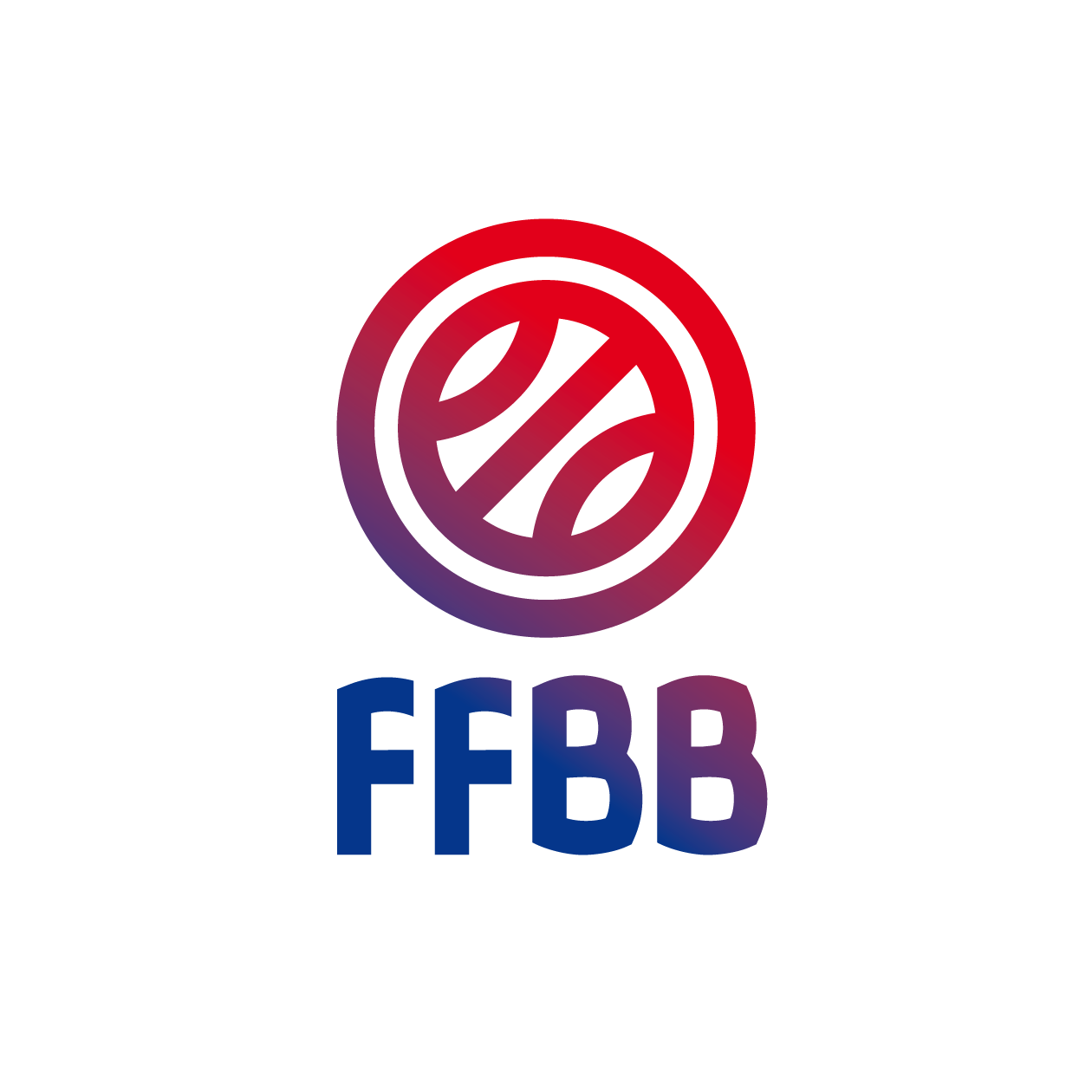 ARBITRES DE CHAMPIONNAT DE FRANCESaison 2014-2015 -RESSOURCES CODE DE JEU-QUESTIONS VRAI/FAUX ET QCM Table des matièresQUESTIONS………………………………………………………………………………….31.	Blessures	42.	E2/Alternance/possession alternée	43.	Occasions de remplacement	54.	Occasions de temps morts	65.	Général	76.	Contrôle/statut du ballon	77.	Interventions	88.	Violations 3s	109.	Violations 8s	1010.  Violation 24s	1311.  Reprise de dribble/fumble/Marcher	1512.  Statut du joueur	1513.  Ballon tenu	1514.  Retour en zone	1515.  2 dernières minutes	1716.  Double faute	1717.  Compensation de réparations	1718.  Bagarres	1919.  FT	1820.  Antisportives	2221.  Rôle de l’entraineur	2222.  Début de période	2323.  Action de tir	2424.  Erreurs rectifiables/Substitutions de tireurs	2325.  Remise en jeu	2626.  Ecrans	2727.  Faute sur tir	2728.  Reset 24s/14s	2729.  Violation sur LF…...…………………………………………………………………………….2830.  Zone de non Charge...………………………………………………………………………... 28CORRECTIONS……………………………………………………………………………………..321.	Blessures	322.	E2/Alternance/possession alternée	343.	Occasions de remplacement	354.	Occasions de temps morts	365.	Général	376.	Contrôle/statut du ballon	387.	Interventions	398.	Violations 3s	429.	Violations 8s	4210.  Violation 24s	4411.  Reprise de dribble/fumble/Marcher	4612.  Statut du joueur	4713.  Ballon tenu	4714.  Retour en zone	4815.  2 dernières minutes	1716.  Double faute	5017.  Compensation de réparations	5118.  Bagarres	5219.  FT	5320.  Antisportives	5821.  Rôle de l’entraineur	5822.  Début de période	5923.  Action de tir	5924.  Erreurs rectifiables/Substitutions de tireurs	6025.  Remise en jeu	6226.  Ecrans	2727.  Faute sur tir	6328.  Reset 24s/14s	6329.  Violation sur LF...……………………………………………………………………………….6530.  Zone de non Charge…...……………………………………………………………………... 65REMERCIEMENTS………...…………………………………………………………………….....66Ce recueil de questions vrai/faux et QCM n’a pas la prétention d’être exhaustif mais parcours une grande majorité des situations que l’on peut rencontrer sur un terrain en Championnat de France. Les questionnaires d'évaluation du Concours Arbitre de Championnat de France seront alimentés par ce recueil.Il aidera les arbitres à apprendre, entretenir leurs connaissances et réviser pour leur activité d’arbitre, de même que les formateurs à préparer des questionnaires pour préparer ou évaluer leurs stagiaires ou candidats.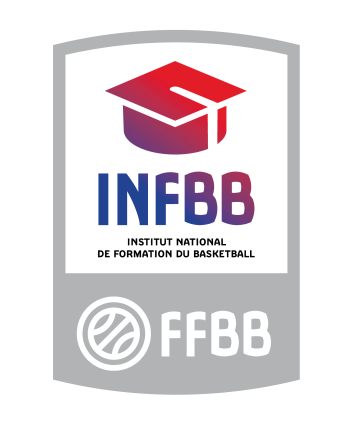 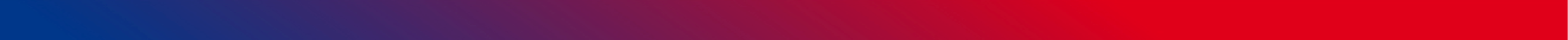 Occasions de temps morts1/ A5 se blesse. Avant que l'arbitre ait fait le signe de remplacement, l'entraineur B demande un TM.A5 peut-il être autorisé à entrer en jeu à l'issue du TM ?OUI		NON2/ A5 se blesse, l'entraineur B demande un TM après que le remplaçant de A5 a pénétré sur le terrain.A5 peut-il être autorisé à entrer en jeu à l'issue du TM?OUI		NON3/ A5 se blesse. Constatant que A5 ne peut pas reprendre le jeu immédiatement, l'arbitre fait le signe de remplacement. L'entraineur B demande alors un TM.A5 doit-il être autorisé à entrer en jeu à l'issue du TM ?OUI		NON4/ A8 est blessé lors d'un choc avec B4 et reste au sol. Les remplaçants A5 et A6 veulent entrer sur le terrain avec le médecin pour aider A8.A5 et A6 doivent-ils attendre l'autorisation des arbitres pour pénétrer sur le terrain ?OUI		NON5/A8 est blessé et il reste au sol. Au moment où le médecin de son équipe rentre sur le terrain, A8 se relève et signale au médecin qu'il va bien. A8 peut-il continuer à jouer ?OUI		NON6/ B8 se blesse dans le 4ème QT et ne peut pas continuer à jouer immédiatement. L’équipe B n’a plus de remplaçant. Le joueur B8, après avoir reçu des soins sur le terrain par le médecin, est prêt à rejouer. B8 est-il autorisé à rester sur le terrain ?OUI		NON7/ A5 se blesse alors qu’il est inscrit dans le 5 de départ. Ceci est dûment constaté. Comme cela a un impact sur sa stratégie, l’entraineur A demande à remplacer deux joueurs.  a) A5 peut être remplacé.  b) A4 inscrit également dans le 5 de départ peut être remplacé.  c) L’entraineur B n’est pas autorisé à remplacer de joueur  d) L’entraineur B a le droit de remplacer un seul joueur  e) L’entraineur B a le droit de remplacer plusieurs joueurs E2/Alternance/possession alternée1/ A la fin de la seconde période, le joueur A7 est sanctionné d'une faute technique. L'équipe A est bénéficiaire de la remise en jeu de début de période en application de la possession alternée.La 3ème période débutera par deux LF pour l’équipe B suivi d'une remise en jeu par l'équipe A		B2/ Alors que le ballon est en l'air lors d'un dernier LF, une double faute est sifflée. Le LF est marqué. Le jeu doit-il reprendre par la possession alternée ?OUI		NON3/ A4 doit effectuer une remise en jeu en application de la règle de l'alternance. Avant qu'il ait le ballon à sa disposition, une faute technique est sifflée à B8.Doit-on retourner la flèche d'alternance après la réparation qui suit ?OUI		NON4/ Au début du 2e QT, l'équipe A a le droit à la possession du ballon selon la règle de l'alternance. L’arbitre donne le ballon au joueur B5 pour la remise en jeu. B5 fait une passe au joueur B15 sur le terrain et l’arbitre s’aperçoit alors qu’il a donné par erreur le ballon à la mauvaise équipe. L’arbitre doit arrêter le jeu immédiatement et corriger l’erreur.OUI		NON5/ A4 effectue une remise en jeu en application de la règle de l'alternance. Alors qu'il a encore le ballon dans les mains, il commet une violation à la remise en jeu. Doit-on retourner la flèche d'alternance après la réparation qui suit ?OUI		NON6/ Lors de l'entre-deux initial, le ballon est frappé légalement par le sauteur B12 puis il est attrapé par A7 qui a un pied en touche. Lors de la prochaine situation d'E2, quelle équipe bénéficiera de la possession alternée?Equipe A		 Equipe B 		on ne sait pas encore7/ Lors de l'entre-deux initial, les deux sauteurs A6 et B6 frappent le ballon légalement. A8 et B9 attrapent alors tous les deux le ballon et le tiennent fermement. L'arbitre siffle ballon tenu. Le jeu reprendra par un entre-deux entre A6 et B6 puisqu'aucune équipe n'avait encore droit à la possession alternée.VRAI		FAUX8/ Lors d'une situation d'entre deux, la flèche de possession indique l'équipe A. Avant la remise en jeu, le coach de l'équipe A est sanctionné d'une faute technique. Le jeu doit reprendre par : a) deux lancers-francs accordés à l'équipe B b) 2 lancers-francs pour B suivis d'une possession alternée pour B c) 2 lancers-francs pour B suivis d'une possession alternée pour A d) 2 lancers-francs accordés à l'équipe B suivis d'une remise en jeu pour l'équipe BLa possession alternée suivante sera pour : e) L'équipe A f) L'équipe BOccasions de remplacement1/ L'équipe A bénéficie de 2LF et du ballon suite à une faute antisportive. Lors du 1er LF, l'équipe B demande un remplacement. Le 2ème LF est raté et la table signale la demande de remplacement. Le remplacement doit-il être accordé ?OUI		NON2/ A8 qui bénéficie de 2 LF plus le ballon est blessé. Il est remplacé par A9. Avant le 1er LF, le marqueur signale une demande de remplacement de A9. A9 peut-il être remplacé s'il réussit le second LF ?OUI		NON3/ A6 tire son dernier LF et le réussi. Alors que le ballon n'est pas encore à disposition de B6 pour la RJ, la table intervient pour demander un remplacement pour l'équipe B.Doit-on accorder le remplacement à l'équipe B ?OUI		NON4/ A6 se blesse lors d'un tir. Il est remplacé par A4 qui tire ses lancers francs. Le dernier LF est raté mais lors du rebond une faute est sifflée à A7 avant que le ballon soit touché par un joueur. A4 peut-il être remplacé ?OUI		NON5/ A6 tire son dernier LF et le réussit. Alors que le ballon n'est pas encore à disposition de B6 pour la RJ, la table intervient pour demander un remplacement pour l'équipe B. Doit-on accorder le remplacement à l'équipe B ?OUI		NON6/ Le signal des 24 secondes retentit alors que le ballon est en l'air à la suite d'un tir tenté par B15. Le panier est réussi. C'est une occasion de remplacement pour les 2 équipes puisque le signal a retenti.VRAI	FAUX7/ Une demande de remplacement ou de temps mort peut être annulée à tout moment avant que l'arbitre ne siffle pour l'accorder ?OUI		NON8/ Un remplacement a été demandé à la table par A6 qui se trouve assis sur la chaise des remplaçants. Une faute est sifflée et le marqueur signale la demande de remplacement alors que l'entraîneur rappelle son joueur et demande à annuler le remplacement. Peut-on annuler ce remplacement ?OUI		NON9/ Durant les deux dernières minutes de la quatrième période, B5 commet une intervention défensive lors d'une tentative de tir de A4. Le panier est accordé à A4. Avant que le ballon soit à la disposition de B6 pour la remise en jeu, A7 demande à remplacer A8. Le remplacement doit-il être accordé ?OUI		NON10/  Avec 1'52" restant dans la 3ème période, B6 se présente au marqueur pour un remplacement.L'équipe A marque un panier. B6 doit-il être maintenant être autorisé à entrer dans le jeu?OUI		NONOccasions de temps morts1/ L'équipe A bénéficie de 2LF et du ballon suite à une FT. L'équipe A demande un temps mort pendant le 2ème LF qui est réussi. La table signale alors la demande de temps mortLe temps mort doit-il être refusé ?OUI		NON2/ Les deux entraîneurs ont fait une demande de TM (A puis B). A5 est victime d'une faute sur un dunk réussi. A qu'elle équipe le TM doit-il être accordé ?A		B3/ Qu'elle est la durée d'un TM ? 50’’ ou 1min ? 50’’		 1’4/ Un temps mort prend fin lorsque l'arbitre siffle et fait signe aux équipes de revenir sur le terrain.VRAI  	FAUX5/ Le joueur A6 est sanctionné de sa cinquième faute personnelle. L’entraîneur de l’équipe B demande un TM au même moment. L’arbitre doit-il faire la gestuelle du remplacement avant celle du TM ?OUI		NON6/ Suite à un panier marqué par l'équipe A, le ballon est dans les mains de B6 derrière la ligne de fond lorsque l'entraîneur B se précipite à la table de marque pour demander un TM. Le marqueur réagit précipitamment et fait retentir son signal par erreur. Alors que le ballon vient de quitter les mains de B6, les arbitres sifflent et arrêtent le jeu.Le jeu ayant été interrompu par les arbitres, doivent-ils finalement accorder le TM ?OUI		NONOUI		NON8/ A 2 minutes 09 secondes de la fin de la 4ème période, l'entraineur A demande son premier temps-mort de la seconde mi-temps à la table de marque. Le temps mort est accordé par les arbitres à la première opportunité, à 1 minute 56 secondes de la fin de la rencontre. Il restera deux temps-morts à l'entraineur A jusqu'à la fin de rencontre.OUI		NON9/ Après avoir été averti une première fois, l'entraineur A prolonge son temps mort et ses joueurs reviennent sur le terrain bien au-delà de la minute règlementaire. L'arbitre doit-il sanctionner l'entraineur A d'une faute technique inscrite "C" sur la feuille de marque. OUI		NONGénéral1/ Le banc et le panier de l'équipe recevante sont situés à droite de la table de marque lorsque l'on est assis à la table de marque ?OUI		NON2/ A l'échauffement, un arbitre constate qu'un joueur porte une protection rigide pour le nez.Doit-on lui interdire de jouer ?OUI		NON3/ A8 tire au panier, le réussit et tombe au sol. L'arbitre arrête le jeu pour faire essuyer le sol.L'équipe B peut-elle faire la remise en jeu depuis n'importe quel point de la ligne de fond ?OUI		NONContrôle/statut du ballon1/ A6 effectue une passe de RJ, le ballon est touché par B8 puis contrôlé par A9. L'équipe A contrôle t’elle le ballon après qu'il ait été touché par B8 ?OUI		NON2/ A5 tire un LF. Alors que le ballon vient de quitter ses mains, une violation est commise par B8. Quel est le statut du ballon après le coup de sifflet ?MORT	VIVANT3/ A6 tente un tir. Alors que le ballon vient de quitter ses mains, l'arbitre siffle une faute à un rebondeur. Le ballon touche l'anneau et est ensuite touché par A8 avant de pénétrer dans le panier. Doit-on accorder le panier OUI		NON4/ Alors que le ballon vient de quitter les mains de A6 chargé d'une RJ, A7 pousse B6 pour se démarquer. L'arbitre siffle la faute de A7. L'équipe A contrôle t’elle le ballon lorsque A7 pousse B6 ?OUI		NON5/ Alors que le ballon est à disposition de A8 pour une RJ, A9 commet une faute sur B7 en se démarquant. C'est la 5ème faute de l'équipe A dans la période. L'équipe B doit-elle bénéficier de 2LF ?OUI		NON6/ Le ballon est en l'air lors d'un tir lorsqu'une faute est sifflée à B8. Quel est le statut du ballon après le coup de sifflet ?VIVANT	MORT7/Lors d'un entre-deux, le ballon devient vivant lorsqu’il est frappé légalement par l'un des deux sauteurs. VRAI	FAUX8/ Le joueur A15 tire au panier. Le ballon ne touche ni le panneau ni l'anneau. A15 le rattrape avant qu'il ne soit touché par un autre joueur. A15 commet-il une violation ?OUI		NON9/ A5 bénéficie d'un lancer franc. Après que le ballon a été mis à la disposition de A5, mais avant que le ballon ait quitté les mains du tireur de lancer franc, A6 commet une faute sur B7. Il s'agit de la cinquième faute d'équipe de l'équipe A pour la période. B7 doit-il bénéficier de deux lancers francs ?OUI		NONInterventions1/ Alors que le ballon est en l'air et au dessus du niveau de l'anneau lors d'un tir, un défenseur fait vibrer le panneau avant que le ballon touche l'anneau. Cette action empêche le ballon de pénétrer dans le panier. Doit-on siffler une violation ?OUI		NON2/ A4 bénéficie de 2 LF. Pendant le dernier LF, B5 touche le ballon en passant la main au travers du filet après que le ballon a touché l'anneau. L'arbitre doit-il accorder le LF.OUI		NON3/ A6 bénéficie de 2 LF. Lors du second LF, le ballon est touché par B7 avant de toucher l'anneau.OUI		NON4/ Lors d'un tir de A6 le ballon rebondit sur l'anneau puis retombe sur l'anneau. A8 touche la planche alors que le ballon est contact avec l'anneau. Cette action est-elle légale ?OUI		NON5/ Lors d'une passe de A5, le ballon est au dessus de l'anneau lorsque B6 le chasse en passant la main au travers du filet. L'arbitre doit siffler violation et aucun point ne sera accordé.VRAI	FAUX6/ A6 tente un tir. Alors que le ballon vient de quitter ses mains, l'arbitre siffle une faute à un rebondeur. Le ballon touche l'anneau et est ensuite touché par B8 qui l'empêche de pénétrer dans le panier. Le panier doit-il être accordé ?OUI		NON7/ Un dernier LF est tiré par A4. Le ballon touche l'anneau et rebondit. B4 touche le ballon mais ce dernier pénètre dans le panier. Combien de points l'arbitre doit-il accorder ?1 point	2 points8/ Le signal des 24s retentit alors que le ballon est en l'air et au dessus du niveau de l'anneau lors d'un tir, un défenseur touche le ballon juste avant qu'il ne touche l'anneau.Les arbitres doivent siffler violation à la règle des 24s car le ballon n'a pas touché l'anneau.OUI		NON9/ A4 bénéficie de 2 LF. Pendant le dernier LF, B5 chasse le ballon alors que celui-ci est en contact avec l'anneau. C'est une violation. L'arbitre doit donc accorder le LF.VRAI	FAUX10/ Seul l'attaquant peut toucher le panier ou le panneau pendant que le ballon est en contact avec l'anneau lors d'un tir au panier. ?OUI		NON11/ Le signal de fin de rencontre retentit alors que le ballon est en l’air. Un défenseur chasse le ballon alors que celui-ci est en contact avec l’anneau. L’arbitre doit-il siffler violation et accorder le panier ?OUI		NON12/ B15 effectue son dernier tir de LF. Après que le ballon a touché l’anneau et avant qu’il rentre dans le panier, A8 passe son bras dans le panier par en-dessous et touche le ballon. L’arbitre doit-il siffler violation et accorder le panier à 2 points et siffler FT à l’encontre de B15 ?OUI		NON13/ L’arbitre siffle une faute de A13 sur B8 qui tire au panier. Alors que le ballon est dans sa phase ascendante vers le panier, A7 touche le ballon qui retombe dans le panier.Doit-on refuser le panier ?OUI		NON14/ B8 commet une faute sur A14 qui tire au panier. Alors que le ballon est en l’air, le ballon touche l’anneau et il est ensuite chassé par B5. L’arbitre siffle une violation pour intervention illégale sur le ballon. Il valide le tir et accorde 1 LF supplémentaire à A14.L’arbitre a-t-il fait une bonne application du règlement ?OUI		NON15/ Une intervention d’un défenseur sur le ballon lors d’un lay-up est illégale si, après que le ballon a touché le panneau, le défenseur touche le ballon alors que :  a) Le ballon est en phase montante et qu’il est complètement au dessus du niveau de l’anneau  b) Le ballon est en phase montante et en partie au-dessus du niveau de l’anneau  c) Le ballon est en phase montante et aucune partie du ballon n’est au dessus du niveau de l’anneau  d) Le ballon est en phase descendante  e) le ballon a rebondi sur l’anneau et reste au dessus de l’anneau 16/Alors que le ballon est en l'air à la suite d'un tir de A4, le signal des 24 secondes retentit. Le ballon frappe l'anneau et rebondit avec toujours la possibilité d'entrer dans le panier, lorsque B4 chasse le ballon. C'est une intervention illégale de B4?OUI		NON17/ A4 tire au panier. Alors qu'une très petite partie du ballon est dans le panier, B5 chasse le ballon par dessus l'anneau. Cette action est légale.OUI		NON18/ A1 lâche le ballon pour un tir depuis sa zone à 3 points. B2 contre légalement le ballon alors qu'il a sauté depuis la zone à 2 points de A1. Alors que le ballon est en phase descendante au dessus de l'anneau, B3 intervient illégalement sur le ballon. L'arbitre doit accorder 2 points à A1.OUI		NON8. Violations 3s 1/ A5 effectue une remise en jeu en zone avant. Lorsque A6 reçoit le ballon sur le terrain, A12 est dans la zone restrictive adverse depuis 4s. A12 doit-il être sanctionné pour une violation à la règle des 3s ?OUI		NON2/ A5 effectue une remise en jeu en zone arrière. A12 se trouve immobile dans la zone restrictive adverse. A6 dribble le ballon dans sa zone arrière depuis 5 secondes lorsque l'arbitre siffle 3s à A12 qui n'est pas sorti de la zone restrictive adverse.L'arbitre a fait une mauvaise application du règlement.OUI		NONViolations 8s1/ L'équipe A contrôle le ballon depuis 6s dans sa zone arrière lorsqu'une double faute est sifflée en zone arrière A entre A12 et B13. L'équipe A bénéficiera t’elle de 8s pour amener le ballon en zone avant suite à la remise en jeu ?OUI		NON2/ Le joueur B8 dribble en zone arrière au moment où l’arbitre siffle violation à la règle des 8s. Le chronomètre des tirs indique qu'il reste 17 secondes à jouer pour l’équipe B.L’arbitre doit-il maintenir sa décision ?OUI		NON3/ Dans les deux dernières minutes de la rencontre, A8 remonte le ballon dans la zone arrière de son équipe. 4s se sont écoulées lorsque B4 chasse le ballon hors du terrain. L'entraîneur A demande un temps mort.A la reprise du jeu, une nouvelle période de huit secondes sera accordée à l'équipe A et la remise en jeu se fera à la ligne médiane face à la table de marque.OUI		NON4/ L’équipe A contrôle le ballon depuis 6 secondes dans sa zone arrière lorsque le ballon est sorti simultanément par A12 et B13. Les arbitres sifflent un cas d’entre-deux. L’équipe A est bénéficiaire de la possession alternée. L’équipe A bénéficiera-t-elle de 8s pour amener le ballon en zone avant ?OUI		NON5/ A4 dribble le ballon en zone avant. B5 repousse le ballon dans la zone arrière de l'équipe A où A4 récupère le ballon aussitôt. a) le décompte des 8 secondes commence quand A4 touche le ballon en zone arrière. b) le décompte des 8 secondes commence quand A4 prend le contrôle du ballon en zone arrière. c) le décompte des 24s se poursuit pour l'équipe A en zone arrière. d) une nouvelle période de 24s commence quand A touche le ballon en zone arrière e) une nouvelle période de 24s commence quand A reprend le contrôle du ballon en zone arrière6/ L'équipe A a pris le contrôle depuis 7 secondes dans sa zone arrière lorsque le ballon est dévié accidentellement vers la touche par le pied de B6 qui est à cheval sur la ligne médiane. Le ballon sort aussitôt du terrain en zone arrière de l'équipe A avec 17 secondes affichées au chronomètre des tirs. La remise en jeu sera effectuée : a) dans la zone arrière de l'équipe A avec 8s pour passer la ligne médiane b) dans sa zone arrière de l'équipe A avec 1s pour passer la ligne médiane c) dans la zone avant de l'équipe A d) avec 14 secondes affichées au chronomètre des tirs e) avec 17 secondes affichées au chronomètre des tirs f) avec 24 secondes affichées au chronomètre des tirs7/ L'équipe A contrôle le ballon en zone arrière depuis 3 secondes lorsque A1 et B1 se jettent violemment au sol pour se disputer le ballon. Les remplaçants B7 et A9 pénètrent alors sur le terrain, participent aux prémices d'une bagarre. B7 et A9 sont disqualifiés. Lors de la remise en jeu pour l'équipe A à cheval sur la ligne médiane, A4 passe le ballon en zone arrière. L'équipe A ne bénéficie alors que de 5 secondes pour amener le ballon en zone avant.OUI		NONViolation 24s1/ A6 tire au panier. Le signal des 24s retentit. Le ballon ne touche pas l'anneau et B7 s'en empare immédiatement. Est-ce légal ?OUI		NON2/ Alors que A5 dribble, une double faute est sifflée. L'équipe A doit-elle bénéficier d'une nouvelle période de 24sOUI		NON3/ A6 tire au panier. Le ballon touche l'anneau, B7 s'empare du ballon. Alors que celui-ci part en contre attaque le signal du chronomètre des tirs retentit. Le signal du chronomètre des tirs doit-il être négligé ?OUI		NON4/ A6 tire au panier. Le signal du chronomètre des tirs retentit. Le ballon ne touche pas l'anneau et est touché par B5 avant que B7 s'en empare. Est-ce légal ?OUI		NON5/ Lors d'un tir au panier de l'équipe A, le ballon ne touche pas l'anneau. L'opérateur du chronomètre des tirs remet son appareil à 24 par erreur. Le joueur A5 récupère le ballon. L'opérateur doit-il intervenir immédiatement auprès des arbitres pour rectifier son erreur ?OUI		NON6/ L'équipe A contrôle le ballon sur le terrain. Il reste 9s dans la période des 24s lorsque le ballon sort des limites du terrain. Les arbitres étant en désaccord quant au responsable du ballon hors jeu (A8 ou B10), ils accordent la REJ à l'équipe A qui a droit à la possession du ballon selon la règle de l'alternance (sens de la flèche).Dans cette situation, l'opérateur du chronomètre des tirs ne remettra pas son appareil à 24.OUI		NON7/ L'équipe A contrôle le ballon depuis 15s dans sa zone avant lorsqu'une double faute est sifflée entre A12 et B14. L'équipe A bénéficiera-t-elle de 9s pour tir au panier ?OUI		NON8/ B13 tire au panier et le ballon est en l’air quand le signal du chronomètre des tirs retentit. Le ballon se coince dans les supports de l’anneau. L’arbitre siffle entre-deux et donne la possession à l’équipe B désignée selon la règle de l'alternance (sens de la flèche) avec une nouvelle période de 24s. L’arbitre a-t-il fait une bonne application de la règle ?OUI		NON9/A12 tire au panier. Le ballon touche l’anneau, puis le signal du chronomètre des tirs retentit. L’équipe A prend le contrôle du ballon. Doit-on arrêter le jeu ?OUI		NON10/ Il reste 36s à jouer dans le dernier QT et l'équipe A mène de 2 points. L'équipe A contrôle le ballon depuis 10s lorsque les arbitres arrêtent le jeu pour essuyer le parquet suite à la chute d'un joueur. Les arbitres doivent-ils accorder une nouvelle période de 24s à l'équipe A ?OUI		NON11/ A la fin de la période de 24s, A4 tire au panier. Le tir est légalement contré par B4 et le signal du chronomètre des tirs retentit. Après le signal, B4 commet une faute simple sur A4.Il y a violation à la règle des 24s. La faute doit être négligée.OUI		NON12/ L'équipe A prend le contrôle du ballon sur le terrain. B7 chasse alors le ballon en touche. Le chronomètre des tirs affiche « 22 ». Par erreur, l'opérateur du chronomètre des tirs remet l'appareil à 24. Le jeu reprend et, alors que le ballon est en l'air lors d'un tir tenté par A12, le signal du chronomètre des tirs retentit. Le panier est marqué. L'entraineur B se précipite alors à la table de marque pour signaler l'erreur de l'opérateur qui reconnaît l'erreur.Les arbitres doivent-ils siffler la violation des 24s et annuler le panier ?OUI		NON13/ L'équipe A contrôle le ballon depuis 23 secondes. A9 passe alors le ballon à A10. Alors que le ballon vient de quitter les mains de A9, le signal du chronomètre des tirs retentit. B12 intercepte alors le ballon et part en contre-attaque. Les arbitres doivent-ils négliger le signal et ne pas siffler la violation ?OUI		NON14/ A13 fait une passe vers A15 pour une tentative de claquette. A15 ne parvient pas à toucher le ballon qui touche l'anneau et retombe dans les mains de A8. L'équipe A contrôle le ballon sur le terrain depuis 10 secondes. De combien de temps l'équipe A dispose-t-elle pour tirer au panier ? 14s		24s15/ 4 secondes après que l’équipe A a pris le contrôle du ballon en zone arrière, B5 pousse le ballon en touche alors que A3 dribble dans sa zone arrière. Lors de la remise en jeu :  a) 24 secondes seront affichées au Chronomètre des 24 tirs  b) 20 secondes seront affichées au Chronomètre des 24 tirs  c) une période de 8 secondes sera attribuée à l’équipe A pour amener le ballon en zone avant  d) une période de 4 secondes sera attribuée à l’équipe A pour amener le ballon en zone avant  e) l’arbitre doit annoncer le temps restant pour amener le ballon en zone avant au joueur effectuant la remise en jeu 16/ Il reste 4 secondes pour l'équipe A pour tenter un tir avant le signal des 24 secondes, B5 tente d'intercepter, touche le ballon mais celui-ci est immédiatement récupéré par A6 en zone avant. L’opérateur du chronomètre des tirs remet son appareil à 24 secondes par erreur. 6 secondes plus tard, A4 marque et le jeu est interrompu. Les arbitres doivent : a) annuler le panier b) valider le panier c) redonner le ballon à l'équipe A avec 4s de possession d) redonner le ballon à l'équipe B pour une remise en jeu avec 24s au chronomètre des tirs e) rectifier de 2 secondes le chronomètre de jeu f) rectifier de 6 secondes le chronomètre de jeuReprise de dribble/fumble/Marcher1/ A4 dribble et s'arrête. B6 tape sur le ballon dans les mains de A4 sans que celui-ci perde le ballon, puis A4 dribble. Doit-on siffler une violation ?OUI		NON2/ A5 tape la balle dans les mains de B6 qui vient d'arrêter de dribbler. Le ballon rebondit au sol. B6 le prend à deux mains puis dribble. Doit-on siffler une violation ?OUI		NONOUI		NONStatut du joueur 1/ Pendant un intervalle de jeu, seuls les 5 joueurs ayant terminé la période précédente sont des joueurs.OUI		NON2/ Lors d'un TM, un remplaçant devient joueur, et réciproquement, lorsque le joueur entre en jeu à la fin du TM.OUI		NONBallon tenu 1/ Alors que A5 et B6 tiennent fermement le ballon dans la zone avant de l'équipe B, B6 met le pied sur la ligne médiane. Doit-on siffler un retour en zone ?OUI		NON2/ Alors que A5 et B6 tiennent fermement le ballon, B6 met le pied sur la ligne de touche.Doit-on siffler un ballon hors jeu?OUI		NON3/ A1 s'engage au panier pour un tir en course. B2 attrape le ballon au passage. A1 est entrainé dans son élan et ne lâche pas le ballon. Il fait 4 pas alors que le ballon est toujours tenu par B2. Les arbitres doivent siffler une violation de marcher à A2 et donner le ballon à l'équipe B pour une remise en jeu.OUI		NONRetour en zone 1/ A8 effectue une remise en jeu en zone avant à proximité de la ligne médiane. Il se déplace pour faire la remise en jeu. Lorsqu'il lâche le ballon, il a les deux pieds en zone arrière. A7 qui est en zone arrière réceptionne le ballon. Est-ce légal ?OUI		NON2/ Le joueur B10 arrête son dribble et fait une passe à B6 en zone avant. Le ballon est dévié par A12 en zone avant et revient vers la zone arrière de l'équipe B. Le joueur B10 saute de sa zone arrière, réceptionne le ballon en l’air et retombe en zone avant. L’arbitre doit-il siffler « retour en zone » ?OUI		NON3/ A8 effectue une remise en jeu en zone arrière à proximité de la ligne médiane. Il se déplace pour faire la remise en jeu. Lorsqu'il lâche le ballon, il a les deux pieds en zone avant. A7 qui est en zone arrière réceptionne le ballon. Doit-on siffler retour en zone arrière ?OUI		NON4/A8 dribble le ballon depuis la zone arrière de son équipe. Il s'arrête à cheval sur la ligne médiane et arrête son dribble. Peut-il passer le ballon à A12 qui se trouve en zone arrière ?OUI		NON5/ Lors d'une REJ dans la zone avant de l'équipe A, A5 passe le ballon à A11 qui se trouve également en zone avant. A11 saute, récupère le ballon en l'air et retombe en zone arrière.Les arbitres ne doivent pas siffler retour en zone arrière.VRAI	FAUX6/ A4 dribble depuis sa zone arrière en direction de sa zone avant. Sans arrêter de dribbler, il pose un pied en zone avant puis retourne en zone arrière pour éviter son défenseur.L'arbitre doit-il siffler retour en zone arrière ?OUI		NON7/ A4 dribble vers sa zone avant, pose les deux pieds sur la ligne médiane, passe le ballon avec un rebond en zone avant à A5 qui le reçoit à cheval sur la ligne médiane.  a) C’est une violation de retour en zone arrière.  b) Le décompte des 8 secondes continue à courir  c) A5 peut dribbler à son tour en zone arrière  d) A5 peut passer le ballon à un partenaire en zone arrière 8/ Lors d'une remise en jeu à cheval sur la ligne médiane, A4 fait un pas vers la zone avant et passe le ballon en zone arrière à A5 alors qu'A4 a désormais les deux pieds en zone avant. a) ce déplacement et la passe en zone arrière sont légaux b) ce déplacement constitue une violation c) ce déplacement est légal mais la passe vers la zone arrière constitue une violation de retour en zone arrière?9/ Le ballon est considéré en zone avant quand a) le ballon, qui n’est contrôlé par aucun joueur, touche la zone avant b) le ballon touche ou est légalement touché par un défenseur qui a un pied en contact avec la zone avant de l’équipe en attaque c) Le ballon touche ou est légalement touché par un attaquant qui a les deux pieds partiellement en contact avec sa zone avantDeux dernières minutes 1/ Dans les deux dernières minutes de la rencontre, A5 bénéficie de 2 LF. Lors du 1er LF, l'équipe A demande un TM. A5 commet une violation sur son 2ème LF. Est-ce que la remise en jeu aura lieu au milieu du terrain ?OUI		NON2/ Il reste 1'50'' dans le 4ème ¼ temps, l'équipe A bénéficie d'une remise en jeu dans sa zone arrière et l'équipe B demande un temps mort.La remise en jeu doit-elle être effectuée en zone avant ?OUI		NON3/ Dans les deux dernières minutes du 4ème QT, suite à un panier marqué par B6, l’équipe A bénéficie de la REJ derrière la ligne de fond. L’entraineur A demande un TM puis l’entraineur B demande un TM à son tour. Où la REJ aura-t-elle lieu ?ZONE AVANT		ZONE ARRIERE4/ Suite à la réparation de 1 LF d’une faute technique dans les 2 dernières minutes du 4ème ¼ temps infligée à l’entraîneur A et avant la remise en jeu, l’entraîneur B demande un temps-mort. Où s’effectuera la remise en jeu suite au temps mort ?LIGNE MEDIANE		LIGNE REMISE EN JEU ZONE AVANTDouble faute 1/A5 est sanctionné d'une faute sur B7 et en même temps B8 est sanctionné d'une faute sur A9. S'agit-il d'une double faute ?OUI		NON2/ L'équipe A contrôle le ballon depuis 5'' dans sa zone arrière lorsque B6 et A8 sont sanctionnés d'une double faute en zone avant. Dans quelle zone aura lieu la remise en jeu ?AVANT	ARRIERE3/ L'équipe A contrôle le ballon depuis 6'' dans sa zone arrière lorsqu'une double faute est sifflée dans la zone arrière de l’équipe A entre A12 et B13: a) L'équipe A bénéficiera de 8'' pour amener le ballon en zone avant suite à la remise en jeu b) L'équipe A bénéficiera de 2'' pour amener le ballon en zone avant suite à la remise en jeu c) La remise en jeu se situera à cheval sur la ligne médiane d) La remise en jeu se situera en zone arrière à l’endroit le plus proche où le ballon se trouvait e) La remise en jeu se situera en zone arrière à l’endroit le plus proche où la double faute a été sifflée f) L’arbitre devra annoncer le temps restant pour passer en zone avant à l’équipe effectuant la remise en jeu4/ A4 dribble. B5 l'accroche mais A4 réagit aussitôt et donne un coup de coude au visage de B5. L'arbitre sanctionne B5 d'une faute personnelle et A4 d'une faute antisportive. C'est un cas de double faute. Après inscription des 2 fautes P et U, le ballon sera remis à l'équipe A qui avait le ballon au moment de la double faute.OUI		NON5/ A4 dribble. B5 l'accroche mais A4 réagit après la faute, se retourne et va bousculer B5. L'arbitre sanctionne B5 d'une faute personnelle et A4 d'une faute antisportive. C'est un cas de double faute.OUI		NONCompensation de réparations 1/ Alors que A5 détient le ballon pour une RJ, A6 est sanctionné d'une faute personnelle qui donne droit à une RJ pour l'équipe B. Les deux remises en jeu peuvent-elles s'annuler ?OUI		NON2/ Alors que A9 dribblait, B7 a été sanctionné d'une FT. A5 détient le ballon pour tirer le LF, lorsqu’A6 est sanctionné d'une FT. OUI		NON3/ Alors que A9 dribblait, B7 a été sanctionné d'une FT. Alors que le ballon n'est pas encore à la disposition du joueur chargé d'effectuer le LF, A6 est sanctionné d'une FT.Comment le jeu doit-il reprendre ?REJ  A	1 LF A puis 1 LF B et possession4/ B12 commet une faute antisportive contre A8 qui tire à . Le tir est manqué. Le joueur A8 mécontent est sanctionné à son tour d’une faute technique. Les deux sanctions s’annulent-elles ?OUI		NON5/ B6 commet une faute antisportive sur A6 pendant un dribble. Immédiatement après, A6 et B6 s'insultent mutuellement et sont sanctionnés tous les deux d'une faute technique. Le jeu devra reprendre par deux lancers-francs tirés par A6 suivis d'une remise en jeu au niveau de la ligne médiane prolongée.OUI		NON6/ A2 tire au panier. B3 commet une faute sur A2 pendant  l'action de tir. Le panier est marqué et B3 est sanctionné d'une faute antisportive. L'arbitre accorde le  panier mais A2 réagit aussitôt en provoquant B2.  L'arbitre sanctionne A2 d'une faute technique. Il fait reprendre le jeu par une remise en jeu pour l'équipe B en ligne de fond. Est-ce la bonne décision ?OUI		NON7/ Une faute antisportive est sifflée sur le dribbleur A1, suivie d’une faute technique à chacun des entraineurs. La réparation doit-elle être de donner 2LF pour A1 suivi de la possession pour l'équipe A dans le prolongement de la ligne médiane.OUI		NONBagarres 1/ Lors d'une bagarre B6 pénètre sur le terrain. L'entraîneur B rentre sur le terrain pour retenir B6. Est-ce qu'une faute sera inscrite au compte de l'entraîneur B ?OUI		NON2/ Durant l'intervalle entre la 2nde et la 3ème période, A5 et B6 se battent en fond de terrain et sont disqualifiés. La reprise du jeu se fera en ligne de fond puis suite à la remise en jeu la flèche d'alternance sera retournée ?OUI		NON3/ La règle qui définit les sanctions à appliquer en cas de bagarre s'applique aux joueurs sur le terrain ?OUI		NON4/ L'entraîneur B a déjà été sanctionné de  « B ». Lors d'une bagarre, B6 pénètre sur le terrain. L'entraîneur B rentre aussi sur le terrain pour retenir B6. L'entraîneur B doit-il est disqualifié ?OUI		NON5/ Lors d'une bagarre, le remplaçant B6 pénètre sur le terrain. L'entraîneur B rentre sur le terrain pour retenir B6. L'entraîneur B ne doit pas être sanctionné car il a tout mis en œuvre pour rétablir l'ordre.VRAI	FAUXFaute technique1/ Pendant l'échauffement avant la rencontre, A8 casse un cercle en se suspendant. Il est sanctionné d'une FT. Le LF peut être tiré par n'importe quel joueur B inscrit sur la feuille ?Cette faute compte elle dans les fautes d'équipe ?OUI		NON2/ B5 est sanctionné de sa 5ème faute. En sortant du terrain il est sanctionné d'uneFT. L'entraîneur B a déjà deux fautes techniques. L'entraîneur B est-il disqualifié ?OUI		NON3/ Alors que le signal de la fin de la 3ère période a retentit, B5 qui vient d'avoir sa 5ème faute est sanctionné d'une FT. Cette FT entre t’elle dans le décompte des fautes d'équipes ?OUI		NON4/ Le joueur A15 est sanctionné d'une faute dans le 3e QT. Les officiels oublient de signifier à A15 qu'il s'agit de sa cinquième faute. Lors du 4e QT, le joueur A15 se représente à la table de marque pour un remplacement. Le remplacement s’effectue et c’est seulement après une faute de A15 que le marqueur s’aperçoit de l’erreur. L'entraîneur A doit-il être sanctionné d’une FT ?OUI		NON5/ Un joueur sanctionné de 2 fautes techniques pendant la rencontre est disqualifié.OUI		NON6/ Suite à un coup reçu au rebond, A6 saigne du nez. L'arbitre fait le signe du remplacement. Mécontent, A6 s'en prend à l'arbitre qui lui inflige une faute technique.La FT est inscrite au compte de l'entraîneur et ne compte pas dans les fautes d'équipe.OUI		NON7/ Alors que le signal de la fin de la 1ère période a retenti, B5 qui était remplaçant est sanctionné d'une FT. Cette faute doit-elle être comptabilisée à l'entraîneur B ?OUI		NON8/ Dans la 1ère période, A5 simule un passage en force de B10. A l'arrêt de jeu suivant, l'arbitre avertit A5 et répercute cet avertissement auprès de l’entraineur A.A la prochaine simulation d’A5, l’arbitre lui infligera une faute technique.OUI		NON9/L’arbitre sanctionne A10 d’une faute technique avant le début de la rencontre.Le match débutera par 1LF pour l’équipe B et possession à la ligne médiane pour B ?OUI		NON10/ Dans le 3ème quart temps, A12 commet sa cinquième faute personnelle et le marqueur l’indique à l’arbitre afin que A12 soit remplacé. Ce même joueur revient sur le terrain au 4ème quart temps et le marqueur s’en rend compte lorsque A12 commet sa sixième faute personnelle. L’arbitre doit-il siffler une faute technique à A12 ?OUI		NON11/A la reprise du 3ème quart temps, l’équipe B se présente à 6 joueurs sur le terrain. L’arbitre s’aperçoit qu’il y a 6 joueurs B sur le terrain après la REJ.L’arbitre doit-il infliger une faute technique à l’entraineur B ?OUI		NON12/Une faute technique attribuée à un joueur pendant un intervalle est comptabilisée dans les fautes d'équipe pour le quart-temps qui vient de se terminer. ?OUI		NON13/ Suite à un TM et juste avant de remettre le ballon à A8 chargé de la REJ, les arbitres se rendent compte que l'équipe A a 6 joueurs sur le terrain.L'entraineur A doit-il être sanctionné d'une FT ?OUI		NON14/ A4 prend le contrôle du ballon au rebond et retombe au sol. Il est alors immédiatement marqué de près par B4. Sans créer de contact, A4 agite excessivement ses coudes afin d'intimider B4 ou pour se créer un espace supplémentaire pour pivoter, passer ou tirer.Comment A4 doit-il être sanctionné ?FT		ANTISPORTIVE     AUCUNE SANCTION15/ L'arbitre siffle une faute à A8 sur B5 qui tire au panier. Mécontent, A8 parle de manière virulente à l'arbitre. Il est sanctionné d'une FT.Les LF accordés à B5 doivent-ils être tirés avant ou après celui de la FT ?OUI		NON16/ A12 tire au panier. Le ballon touche l'anneau et le rebondeur A9 s'accroche à l'anneau pour jouer le ballon. A9 doit-il être sanctionné d'une FT ?OUI		NON17/Les arbitres découvrent que A4, qui a cinq faute et dont le remplacement a été validé par l’arbitre, est resté sur le terrain de jeu en tant que sixième joueur de l’équipe A. Ils interrompent le jeu après que B5 commet une faute sur A4 qui, en train de tirer, marque le panier. Comment la situation doit-elle être gérée ?  a) Le panier doit être refusé  b) Le panier doit être accordé à A4  c) Le panier doit être accordé au capitaine en jeu de l’équipe A  d) A4 tire le lancer franc et sort immédiatement après  e) A4 doit quitter le terrain et n’importe quel joueur de l’équipe A présent sur le terrain au moment de la faute peut tirer le lancer-franc  f) Une faute technique B doit être infligée à l’entraineur de l’équipe A puis réparée de un lancers-francs plus possession 18/ Après avoir commis une cinquième faute, B4 est averti qu’il ne peut plus prendre part au jeu. Plus tard, B4 revient en jeu. Cela est découvert après que le ballon soit redevenu vivant. Les arbitres ont arrêté immédiatement le jeu alors que le ballon est contrôlé et joué par l’équipe A, fait sortir B4 du jeu et infligé une faute technique à l’entraîneur B (enregistrée "B"). Les arbitres ont il fait une bonne application du règlement ? OUI		NON20/ A4 marque un panier. Avant que le ballon devienne vivant, B5 interpelle A5 et le pousse.L'arbitre doit siffle une faute technique à B5.OUI		NON21/ Le remplaçant A6 se présente au marqueur. L'entraîneur B demande un temps-mort. A12 venant de marquer un panier, la table de marque signale la demande de temps mort aux arbitres qui l'accordent. A ce moment-là A12 est sanctionné d'une FT. A la fin du temps-mort, A6 remplace A12.Comment la FT doit-elle être inscrite ?T1		T2           B1	B222/ Pendant la première période A2 est sanctionné d'une faute technique pour s'être suspendu exagérément à l'anneau. En seconde période A2 insulte l'arbitre et le sanctionne d'une seconde faute technique. L'arbitre doit-il disqualifier A2 et le renvoyer au vestiaire suite à ces deux fautes techniques?OUI		NON23/ Après avoir été sanctionné d'une première faute technique en première période A3 est pénalisé d'une seconde faute technique. L'arbitre doit le disqualifier pour le reste de  la rencontre. La réparation doit-elle être : 1  lancer franc pour la faute technique suivi de 2 lancer francs +  possession pour la disqualification ?OUI		NON24/ Après avoir été disqualifié, A1 continue à insulter l’arbitre en quittant le terrain. L'arbitre ne doit pas prendre de sanction supplémentaire contre le joueur ni son entraîneur, mais les arbitres doivent rédiger un rapport circonstancié à transmettre à l’organisateur de la compétition.OUI		NON25/ Après avoir été sanctionné d'une faute antisportive, A5 insulte l’arbitre. L'arbitre sanctionne alors A5 d'une faute technique. A5 doit être disqualifié.  OUI		NON26/ Le remplaçant A6 réagit virulemment  contre l'arbitre. Il est alors  disqualifié. Pour cela, A6 est envoyé au vestiaire et son entraineur est sanctionné d'une faute technique enregistrée "B". La réparation doit être d'1 lancer-franc pour un joueur quelconque de l'équipe B suivi d'une remise en jeu dans le prolongement de la ligne médiane.OUI		NON27/ L'entraîneur de l'équipe A est sanctionné d'une faute technique en première période. Dans la troisième période son comportement antisportif mérite une sanction. Selon que l'arbitre lui inflige une seconde technique C ou bien une faute disqualifiante la faute sifflée par l'arbitre a la même réparationOUI		NONAntisportives 1/ Le joueur A14 a été sanctionné d'une faute antisportive au cours de la 2ème période. Ce même joueur se voit infliger une autre faute antisportive au cours de la 3e période. Ce joueur est alors disqualifié. Le marqueur notera "U2", suivie d'un ou plusieurs "D" dans les cases inutilisées.OUI		NON2/ Une faute antisportive est sifflée à B8 sur A4. Il s'agit de la deuxième faute antisportive de B8. La dernière faute de B8 est elle une faute disqualifiante ?OUI		NON3/ A6 est disqualifié parce qu'il vient de commettre sa 2e faute antisportive.Comme il ne s'agit pas d'une faute disqualifiante, il peut rester sur le banc de son équipe.OUI		NONRôle de l’entraineur 1/ Alors qu'une violation vient d'être sifflée, l'aide entraîneur A vient voir la table pour demander le nombre de faute de B6. L'aide entraîneur A a-t-il le droit de faire cette demande ?OUI		NON2/ Pendant la rencontre, l'aide entraîneur est debout lorsque l'entraîneur est assis. Est ce légal ?OUI		NON3/ Alors que l'équipe B contrôle le ballon sur le terrain, l'aide-entraîneur A vient voir la table de marque pour demander le nombre de fautes de B6. L'aide-entraîneur A a-t-il le droit de faire cette demande ?OUI		NON4/ Pendant le temps de jeu  a) L’aide entraîneur peut rester debout si l’entraîneur est assis b) L’aide entraîneur peut demander un temps mort c) L’aide entraîneur peut demander un remplacement d) L’aide entraîneur peut demander des explications à l’arbitre concernant un fait de jeuDébut de période 1/ Lors de la RJ de début de 3ème période, A8 pousse B5 pour se démarquer alors que le ballon vient de quitter les mains de A6 qui effectue la RJ.La 3ème période était-elle commencée lorsque A8 a commis la faute sur B5?OUI		NON2/ Lors de la RJ de début de 3ème période, A8 pousse B5 pour se démarquer alors que le ballon vient de quitter les mains de A6 qui effectue la RJ.Cette faute sera réparée comme une faute d'intervalle.OUI		NONAction de tir 1/ Un joueur est en action de tir lorsqu'il frappe le ballon en direction du panierOUI		NON2/ Simultanément avec le signal du chronométreur indiquant la fin de la période, une faute est sifflée à B12 sur A6 qui tire au panier et a encore le ballon dans les mains. Le panier est marqué. Les arbitres confirment la faute, accordent le panier et 1 LF supplémentaire à A6.Les arbitres ont-ils fait une bonne application du règlement ?OUI		NON3/ Alors que l’équipe A part en contre-attaque, l’entraîneur de l’équipe B conteste de façon véhémente auprès de l’arbitre car il considère qu’une faute sur un de ses joueurs a été oubliée. L’arbitre lui siffle une faute technique alors que le joueur A5, qui tire au panier, détient encore le ballon. Le panier marqué. Faut-il accorder le panier ?OUI		NON4/ Lorsqu’une faute est sifflée dans l’action de tirer au panier  a) le ballon devient mort immédiatement b) si la faute induit un marcher et que le ballon rentre dans le panier alors il doit être accordé c) les principes liés aux interventions sur le ballon lors du tir sont applicables d) les principes liés aux interventions sur le matériel lors du tir sont applicablesErreurs rectifiables/Substitutions de tireurs 1/ A6 bénéficie de 2LF. A7 se présente, tire et réussi les 2 LF. La remise en jeu est effectuée par l'équipe B. L'erreur est découverte et les arbitres arrêtent le jeu alors que B4 est en possession du ballon. Les arbitres doivent-ils faire retirer les LF par A6 ?OUI		NON2/ A5 est sanctionné d'une faute (5ème de l'équipe dans la période). Les arbitres remettent en jeu par une RJ et oublient de donner deux LF à l'équipe B. Suite à la remise en jeu, A5 intercepte et marque puis, A7 commet une faute sur B8 au milieu du terrain. L'erreur est découverte à cet instant. Cette erreur est-elle rectifiable ?OUI		NON3/ A6 bénéficie de 2LF. A7 se présente, tire et réussit le 1er LF. L'erreur est découverte avant que le ballon soit à disposition du tireur pour le 2e LF. Comment le jeu doit-il reprendre ?LF retirés par A7		LF Annulés. Balle pour B4/ A5 est sanctionné d'une faute sur B12 (4ème de l'équipe dans la période). Les arbitres accordent par erreur 2 LF à B12 qui réussit les 2 LF. Suite à la remise en jeu par l'équipe A depuis la ligne de fond, A7 dribble dans sa zone arrière lorsque l'erreur est découverte.Les LF doivent être annulés et le jeu doit reprendre par une REJ pour l'équipe A qui contrôlait le ballon au moment où le jeu a été arrêté.OUI		NON5/ B5 est sanctionné d’une faute sur A9 qui tirait à 2 points. Le panier n’est pas marqué. Un temps-mort est ensuite accordé à l’équipe A. Le jeu reprend par une REJ par l’équipe A qui marque un panier à 2 points. Les arbitres se rendent compte de l’erreur.L’arbitre doit-il négliger l’erreur ?OUI		NON6/ Au début du 4e QT, A7 marque un panier à 3 points. Les arbitres accordent le panier à 3 points mais le marqueur n'inscrit que 2 points. Après la rencontre, les arbitres se rendent compte de l'erreur avant de signer la feuille de marque. L'erreur est-elle rectifiable ?OUI		NON7/ B4 commet une faute antisportive sur A4. Au lieu de A4, A5 tente les LF. Avant la REJ consécutive aux LF, l'erreur est découverte par les arbitres. Les arbitres annulent les 2 LF.Comment le jeu doit-il reprendre ? REJ A 	 REJ B8/ A5 est sanctionné d'une faute (5ème de l'équipe dans la période). Les arbitres remettent en jeu par une REJ et oublient de donner 2 LF à l'équipe B. Suite à la remise en jeu, A15 intercepte le ballon mais commet une charge sur B8 au milieu du terrain. L'erreur est découverte à cet instant. Après la correction, le jeu reprendra comme après tout lancer-franc normal.OUI		NON9/ A 3 secondes de la fin de la 2nde période, deux lancers francs sont oubliés pour A6 suite à la 5ème faute de l’équipe B. A la suite de la remise en jeu, A6 dribble jusqu’à l’épuisement du temps de la période. L’erreur est découverte pendant la pause. La troisième période commencera par deux lancer francsVRAI		FAUXRemise en jeu 1/ Lors d'une REJ par A4, A4 remet le ballon dans les mains de A5 pour éviter l'interception du ballon par B6 qui exerce une forte pression défensive sur A5. Cette situation est-elle légale ? OUI		NON2/ Lors d'une REJ de l'extérieur du terrain, A8 lance le ballon en direction du panier pour une tentative de claquette par A12. Ce dernier manque le ballon qui pénètre dans le panier sans avoir été touché par un joueur sur le terrain. Les arbitres doivent-ils accorder le panier ?OUI		NONOUI		NONEcrans/Contestation de déplacementFaute sur tirReset 24s/14s1/ Lors d'une situation de tir de A7, le ballon pénètre dans le panier alors que 6 secondes sont affichées au chronomètre des 24 secondes. Aussitôt après, B8 est sanctionné d'une faute au rebond sur A9 (2° faute d'équipe B) avant que le ballon soit à la disposition de B6 pour la remise en jeu. Le ballon sera remis en jeu pour l'équipe A au point le plus proche d'où la faute a été commise avec 14 secondes affichées au chronomètre des 24 secondes.OUI		NON2/ Il reste 19 secondes sur le chronomètre des 24 secondes et 1' 30" de jeu jusqu'à la fin de la rencontre quand une remise en jeu est effectuée par l'équipe A dans sa zone arrière. B4 passe les mains au dessus de la ligne de touche pour empêcher A5 de remettre en jeu. L'arbitre siffle une violation B4 et attribue le ballon à l'équipe A pour une remise en jeu dans sa zone arrière avec une nouvelle période de 24 secondes. Avant que le ballon soit à la disposition de l'équipe A, l'équipe A demande un temps-mort qui lui est accordé. Après le temps-mort, l'arbitre accorde le ballon pour une remise en jeu à l'équipe A :  a) dans sa zone avant b) dans sa zone arrière c) avec 14 secondes affichées au chronomètre des 24 secondes d) avec 19 secondes affichées au chronomètre des 24 secondes e) avec 24 secondes affichées au chronomètre des 24 secondes3/ Il reste 9 secondes sur le chronomètre des 24 secondes lorsque A4 commence son action de tir. Au même moment, B5 commet une faute sur A7. C'est la 3° faute de l'équipe B. A4 continue son mouvement et marque le panier. L'arbitre doit décider : a) Panier accordé b) Panier refusé c) Remise en jeu pour A avec 9 secondes affichées au chronomètre des 24 secondes d) Remise en jeu pour A avec 14 secondes affichées au chronomètre des 24 secondes e) Remise en jeu pour A avec 24 secondes affichées au chronomètre des 24 secondes f) Remise en jeu pour B avec 24 secondes affichées au chronomètre des 24 secondes4/ Lors d'une situation de tir de A4, alors que le ballon est en l'air, B5 est sanctionné d'une faute sur A6 sous le panier alors qu'il reste 8 secondes affichées au chronomètre des 24 secondes (2° faute d'équipe B). Le tir est ensuite réussi. a) le panier est accordé b) une remise en jeu sera accordée en ligne de fond à l'équipe A c) une remise en jeu sera accordée en ligne de fond à l'équipe B d) 8 secondes seront affichées au chronomètre des 24 secondes e) 14 secondes seront affichées au chronomètre des 24 secondesf) 24 secondes seront affichées au chronomètre des 24 secondes5/ Il reste 32 secondes à jouer dans la dernière période quand un tir de B5 est marqué. Le score est le suivant A 78 – B 77. Après un temps de possession évalué à 12 secondes pour l’équipe A, le ballon étant en zone avant, le jeu est arrêté à cause d’un projectile jeté sur le parquet. Lors de la remise en jeu, quel devra être le temps affiché au chronomètre des 24 secondes : a) 12 secondes b) 14 secondes c) 20 secondes d) 24 secondes e) Aucun affichage6/ La violation de toucher délibérément le ballon du pied implique toujours une remise à 24 secondes pour l’équipe qui a le contrôle du ballonVRAI		FAUX7/ Lorsqu’il reste moins de 14 secondes à l’affichage du chronomètre des 24 secondes, et que le ballon est en zone avant de l’équipe qui contrôle le ballon, le chronomètre des 24 secondes doit être remis à 14 secondes quand: a) Le défenseur frappe délibérément le ballon du pied  b) Le défenseur touche délibérément le ballon de la jambe c) Le défenseur commet une faute non sanctionnée par des lancer-francs8/ L'équipe A tire au panier et récupère le ballon. Le ballon a touché l'anneau mais le chronomètre des tirs continue à décompter le temps. Les arbitres s'en aperçoivent. Ils arrêtent le jeu et estiment que l'équipe A a repris la  possession du ballon depuis 4 secondes. Ils rectifient le chronomètre des tirs et du fait que le ballon a touché l'anneau, le règlent sur 20 secondes. Ont-ils fait une bonne application de la règle ?OUI		NON9/ L'arbitre siffle une faute à B1 sur A2 dont l'équipe contrôle le ballon en zone arrière depuis 4 secondes. Il reste 1min 50sec au chronomètre de jeu dans la 4ème période et l'entraineur A demande un temps-mort qui lui est accordé. Lors de la remise en jeu avancée en zone avant, l'équipe A bénéficiera de 20 secondes au chronomètre des tirs.OUI		NON10/ Alors que l'équipe A contrôle le ballon depuis 4 secondes, A1 tente un tir sur contre attaque. Le ballon touche l'anneau puis A2 récupère le ballon. Le chronomètre des tirs doit être remis à 14 secondes.OUI		NONViolations sur LF1/ A4 a le ballon pour tirer un dernier lancer franc. B6, qui occupe la première place de rebond, feint d'entrer dans le couloir de lancer-franc avant que le ballon soit lâché par A4. Cela pousse A6 à entrer dans le couloir avant que A4 lâche le ballon pour tirer le lancer franc. A4 termine son lancer-franc qui est raté. L'arbitre a-t-il raison d'accorder à A4 un lancer franc de remplacement? OUI		NONA1 dribble, charge le torse de B2 dont un pied est en contact avec la ligne du 1/2 cercle de non charge puis saute, tire au panier et marque. L'arbitre doit décider que c'est une non-charge, ne pas siffler et accorder le panier.Zone de non charge1/ A1 dribble, charge le torse de B2 dont un pied est en contact avec la ligne du 1/2 cercle de non charge puis saute, tire au panier et marque. L'arbitre doit décider que c'est une non-charge, ne pas siffler et accorder le panier.OUI		NON2/ A1 dribble, puis saute pour tirer au panier et charge le torse de B2 dont un pied est en contact avec la ligne du 1/2 cercle de non charge. A1 termine son action de tir et ballon pénètre dans le panier. L'arbitre doit décider que c'est une non-charge, ne pas siffler de faute et accorder le panier. OUI		NON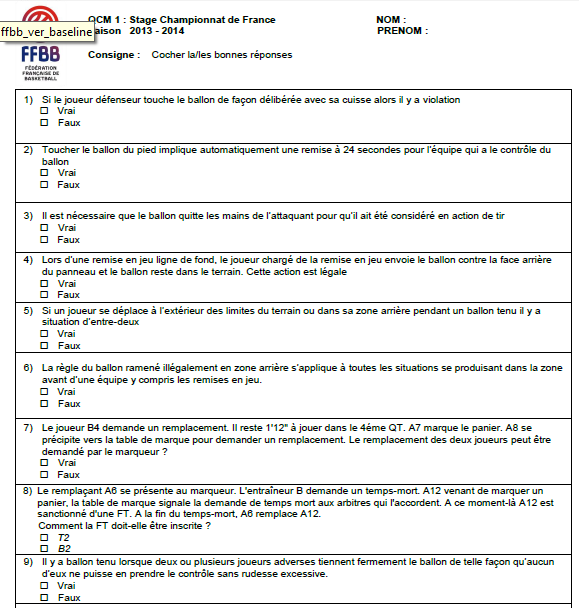 CORRECTIONSBlessures1/ A5 se blesse. Avant que l'arbitre ait fait le signe de remplacement, l'entraineur B demande un TM. A5 peut-il être autorisé à entrer en jeu à l'issue du TM ?OUI 		NONArt 5.6 et Interprétations 5-5 de 2014. Si un temps-mort est accordé à l’une ou l’autre équipe pendant la même période de chronomètre arrêté et que le joueur récupère pendant ce temps-mort, il peut continuer à jouer seulement si le signal du marqueur pour la demande de temps-mort retentit avant que l’arbitre ne fasse signe à un remplaçant de rentrer pour devenir joueur.2/ A5 se blesse, l'entraineur B demande un TM après que le remplaçant de A5 a pénétré sur le terrain.A5 peut-il être autorisé à entrer en jeu à l'issue du TM?OUI		NONA5 ne peut pas rentrer en jeu à l'issue du TM car son remplaçant ne peut pas sortir du jeu (il n'y a pas eu de période de jeu chronométrée).3/ A5 se blesse. Constatant que A5 ne peut pas reprendre le jeu immédiatement, l'arbitre fait le signe de remplacement. L'entraineur B demande alors un TM.A5 doit-il être autorisé à entrer en jeu à l'issue du TM ?OUI 		NONInterprétations 5-6 de 2014. L'arbitre a fait le geste de remplacement pour indiquer que le joueur doit être remplacé mais la table de marque n'a pas encore indiqué le remplacement du joueur blessé. Le remplaçant n’étant pas encore rentré A5 peut être autorisé à entrer en jeu.4/ A8 est blessé lors d'un choc avec B4 et reste au sol. Les remplaçants A5 et A6 veulent entrer sur le terrain avec le médecin pour aider A8.A5 et A6 doivent-ils attendre l'autorisation des arbitres pour pénétrer sur le terrain ?OUI 		NONSeul le médecin peut entrer sur le terrain sans l'autorisation de l'arbitre s'il juge que la gravité de la blessure du joueur le justifie.5/ A8 est blessé et il reste au sol. Au moment où le médecin de son équipe rentre sur le terrain, A8 se relève et signale au médecin qu'il va bien.A8 peut-il continuer à jouer ?OUI		NONLe médecin étant entré sur le terrain, le joueur est considéré avoir reçu des soins. Il doit donc être remplacé.6/ B8 se blesse dans le 4ème QT et ne peut pas continuer à jouer immédiatement. L’équipe B n’a plus  de remplaçant.Le joueur B8, après avoir reçu des soins sur le terrain par le médecin, est prêt à rejouer.B8 est-il autorisé à rester sur le terrain ?OUI 		NON7/ A5 se blesse alors qu’il est inscrit dans le 5 de départ. Ceci est dûment constaté. Comme cela a un impact sur sa stratégie, l’entraineur A demande à remplacer deux joueurs.  a) A5 peut être remplacé.  b) A4 inscrit également dans le 5 de départ peut être remplacé.  c) L’entraineur B n’est pas autorisé à remplacer de joueur  d) L’entraineur B a le droit de remplacer un seul joueur  e) L’entraineur B a le droit de remplacer plusieurs joueurs Alternance/possession alternée1/ A la fin de la seconde période, le joueur A7 est sanctionné d'une faute technique.L'équipe A est bénéficiaire de la remise en jeu de début de période en application de la possession alternée.La 3ème période débutera par 1 LF pour l’équipe B suivi d'une remise en jeu par l'équipe A		BLes fautes qui se produisent pendant les intervalles sont réparées comme si elles s'étaient produites pendant le jeu. En conséquence l'équipe B bénéficiera de 1 LF+ possession et la flèche d'alternance ne sera pas retournée.2/ Alors que le ballon est en l'air lors d'un dernier LF, une double faute est sifflée. LeLF est marqué.Le jeu doit-il reprendre par la possession alternée ?OUI		NONLe jeu doit reprendre comme après tout LF marqué : RJ par l'équipe qui vient d'encaisser le panier3/ A4 doit effectuer une remise en jeu en application de la règle de l'alternance.Avant qu'il ait le ballon à sa disposition, une faute technique est sifflée à B8.Doit-on retourner la flèche d'alternance après la réparation qui suit ?OUI		NONL'équipe A conserve son droit à l'alternance. Seule une violation sur la RJ fait perdre ce droit4/ Au début du 2e QT, l'équipe A a le droit à la possession du ballon selon la règle de l'alternance. L’arbitre donne le ballon au joueur B5 pour la remise en jeu. B5 fait une passe au joueur B15 sur le terrain et l’arbitre s’aperçoit alors qu’il a donné par erreur le ballon à la mauvaise équipe.L’arbitre doit arrêter le jeu immédiatement et corriger l’erreur.VRAI	FAUXUne fois que le ballon a touché ou été touché par un joueur sur le terrain, l'erreur ne peut pas être rectifiée. L'équipe qui avait droit à la possession du ballon selon la règle de l'alternance conserve son droit (la flèche n'est pas tournée).5/ A4 effectue une remise en jeu en application de la règle de l'alternance. Alors qu'il a encore le ballon dans les mains, il commet une violation à la remise en jeu.Doit-on retourner la flèche d'alternance après la réparation qui suit ?OUI		NONArt. 12.4.7 : la flèche doit être tournée immédiatement, c’est-à-dire AVANT la réparation pour la violation commise pendant la REJ initiale.6/ Lors de l'entre-deux initial, le ballon est frappé légalement par le sauteur B12 puis il est attrapé par A7 qui a un pied en touche.Lors de la prochaine situation d'E2, quelle équipe bénéficiera de la possession alternée?Equipe A		Equipe B		on ne sait pas encoreA7 étant en dehors des limites du terrain, il ne contrôle pas le ballon (il faut détenir un ballon vivant). L’équipe n’ayant pas obtenu le contrôle du ballon vivant sur le terrain suite à la REJ bénéficiera de la première possession alternée.7/ Lors de l'entre-deux initial, les deux sauteurs A6 et B6 frappent le ballon légalement. A8 et B9 attrapent alors tous les deux le ballon et le tiennent fermement. L'arbitre siffle ballon tenu. Le jeu reprendra par un entre-deux entre A6 et B6 puisqu'aucune équipe n'avait encore droit à la possession alternée.VRAI	FAUXL'entre-deux doit être fait entre A8 et B9, impliqués dans le ballon tenu.8/ Lors d'une situation d'entre deux, la flèche de possession indique l'équipe A. Avant la remise en jeu, le coach de l'équipe A est sanctionné d'une faute technique. Le jeu doit reprendre par : a) un lancers-franc accordés à l'équipe B b) un lancers-franc pour B suivis d'une possession alternée pour B c) un lancers-franc pour B suivis d'une possession alternée pour A d) un lancers-franc accordés à l'équipe B suivis d'une remise en jeu pour l'équipe BLa possession alternée suivante sera pour : e) L'équipe A f) L'équipe BOccasions de remplacement1/ L'équipe A bénéficie de 2LF et du ballon suite à une faute antisportive. Lors du 1er LF, l'équipe B demande un remplacement. Le 2ème LF est raté et la table signale la demande de remplacement.Le remplacement doit-il être accordé ?OUI 		NON Car suite aux LF il y a une RJ pendant laquelle il y a une occasion pour la table de marque de demander un remplacement ou un TM.2/ A8 qui bénéficie de 2 LF plus le ballon est blessé. Il est remplacé par A9. Avant le 1er LF, le marqueur signale une demande de remplacement de A9.A9 peut-il être remplacé s'il réussit le second LF ?OUI		NONA9 ne peut pas être remplacé avant qu'une période de marche du chronomètre n'ait eu lieu.3/ A6 tire son dernier LF et le réussit. Alors que le ballon n'est pas encore à disposition de B6 pour la RJ, la table intervient pour demander un remplacement pour l'équipe B.Doit-on accorder le remplacement à l'équipe B ?OUI 		NON Le remplacement doit être accordé car l'occasion de demande de remplacement sur RJ n'est pas terminée.4/ A6 se blesse lors d'un tir. Il est remplacé par A4 qui tire ses lancers francs. Le dernier LF est raté mais lors du rebond une faute est sifflée à A7 avant que le ballon soit touché par un joueur.A4 peut-il être remplacé ?OUI		NONCar un joueur qui vient de rentrer en jeu ne pas sortir avant qu'il y ait eu une période de jeu chronométrée.5/ A6 tire son dernier LF et le réussi. Alors que le ballon n'est pas encore à disposition de B6 pour la RJ, la table intervient pour demander un remplacement pour l'équipe B.Doit-on accorder le remplacement à l'équipe B ?OUI 		NON Le remplacement doit être accordé car une remise en jeu va être effectuée suite au 2nd LF réussi6/ Le signal du chronomètre des tirs retentit alors que le ballon est en l'air à la suite d'un tir tenté par B15. Le panier est réussi.C'est une occasion de remplacement pour les 2 équipes puisque le signal a retenti.VRAI	FAUXIl n'y a pas violation car le panier est réussi. Il ne s'agit donc pas d'une occasion de remplacement.7/ Une demande de remplacement ou de temps mort peut être annulée à tout moment avant que l'arbitre ne siffle pour l'accorder ?VRAI	FAUXLa demande de remplacement ou de temps-mort peut être annulée jusqu’à ce que le marqueur ait fait retentir son signal.8/ Un remplacement a été demandé à la table par A6 qui se trouve assis sur la chaise des remplaçants. Une faute est sifflée et le marqueur signale la demande de remplacement alors que l'entraîneur rappelle son joueur et demande à annuler le remplacement.Peut-on annuler ce remplacement ?OUI		NONL'annulation d'une demande de remplacement doit être faite avant que le marqueur a fait retentir son signal pour signaler la demande.9/ Durant les deux dernières minutes de la quatrième période, B5 commet une intervention défensive lors d'une tentative de tir de A4. Le panier est accordé à A4. Avant que le ballon soit à la disposition de B6 pour la remise en jeu, A7 demande à remplacer A8. Le remplacement doit-il être accordé ?OUI		NONArt 18 	10/  Avec 1'52" restant dans la 3ème période, B6 se présente au marqueur pour un remplacement.L'équipe A marque un panier. B6 doit-il être maintenant être autorisé à entrer dans le jeu?OUI		NONVrai uniquement dans le dernier ¼ temps et chaque prolongationOccasions de temps morts1/ L'équipe A bénéficie de 1LF et du ballon suite à une FT. L'équipe A demande un temps mort avant le LF est réussi. La table signale alors la demande de temps mortLe temps mort doit-il être refusé ?OUI		NON Car lorsqu'il y a 1 LF + possession on peut bénéficier d'un TM ou d'un remplacement avant la remise en jeu 2/ Les deux entraîneurs ont fait une demande de temps-mort (A puis B). A5 est victime d'une faute sur un dunk réussi.A qu'elle équipe le TM doit-il être accordé ?Equipe A		Equipe BL’équipe A l’a demandé en premier3/ Qu'elle est la durée d'un TM ? 50’’ ou 1min ? 50 s		 1 min1 min : la durée d'un TM est de 1 min mais à 50s l'arbitre doit inviter les équipes à reprendre leur place sur le terrain.4/ Un temps mort prend fin lorsque l'arbitre siffle et fait signe aux équipes de revenir sur le terrain ? VRAI	 FAUXL'arbitre doit siffler pour signifier la fin du TM aux équipes5/ Le joueur A6 est sanctionné de sa cinquième faute personnelle. L’entraîneur de l’équipe B demande un TM au même moment.L’arbitre doit-il faire la gestuelle du remplacement avant celle du TM ?OUI		NON6/ Suite à un panier marqué par l'équipe A, le ballon est dans les mains de B6 derrière la ligne de fond lorsque l'entraîneur B se précipite à la table de marque pour demander un TM. Le marqueur réagit précipitamment et fait retentir son signal par erreur. Alors que le ballon vient de quitter les mains de B6, les arbitres sifflent et arrêtent le jeu.Le jeu ayant été interrompu par les arbitres, doivent-ils finalement accorder le TM ?OUI		NON Suite au coup de sifflet de l'arbitre, le ballon est mort et le chronomètre reste arrêté, conduisant à ce qui serait normalement une occasion de temps-mort. Cependant, comme la demande a été faite trop tard, le temps-mort ne doit pas être accordé. Le jeu doit reprendre immédiatement.7/  A4 marque un panier alors que le chronomètre de jeu indique 2:02 dans la dernière période. L’entraineur A a demandé un temps-mort. Dès que le chronomètre de jeu indique 2 : 00 minutes, et alors que le ballon n’est pas encore à disposition de l’équipe B pour la remise en jeu, le chronométreur doit stopper le chronomètre de jeu et le marqueur doit signaler la demande de temps-mort?VRAI	FAUXLe panier a été inscrit avant que ne s’affiche les 2 : 008/ A 2 minutes 09 secondes de la fin de la 4ème période, l'entraineur A demande son premier temps-mort de la seconde mi-temps à la table de marque. Le temps mort est accordé par les arbitres à la première opportunité, à 1 minute 56 secondes de la fin de la rencontre. Il restera deux temps-morts à l'entraineur A jusqu'à la fin de rencontre.OUI		NONInterprétation 18/19-19 de 2014 : Le marqueur doit tracer deux traits horizontaux dans la première case des temps-morts de l'équipe du fait que le temps-morts est accordé à 1'58" en 4ème période. Le temps-mort doit être inscrit dans la seconde case des temps-morts de l'équipe A et il ne reste plus qu'un temps-mort disponible pour cette équipe.9/ Après avoir été averti une première fois, l'entraineur A prolonge son temps mort et ses joueurs reviennent sur le terrain bien au-delà de la minute règlementaire. L'arbitre doit-il sanctionner l'entraineur A d'une faute technique inscrite "C" sur la feuille de marque. OUI		NONInterprétations 18/19-15 de 2014. Principe Retour tardif sur le terrain après temps-mortUn avertissement doit être donné à cette équipe par l'un des arbitres. Si cette équipe ne répond pas à l'avertissement, un temps-mort supplémentaire doit lui être imputé. Si cette équipe ne dispose plus de temps-mort, l'entraineur peut être pénalisée d'une faute technique inscrite "B" pour avoir retardé la reprise du jeuGénéral1/ Le banc et le panier de l'équipe recevante sont situés à droite de la table de marque lorsque l'on est assis à la table de marque ?VRAI	FAUXLorsqu'on est assis à la table, le banc et le panier de l'équipe recevante sont situés à gauche de la table.2/ A l'échauffement, un arbitre constate qu'un joueur porte une protection rigide pour le nez.Doit-on lui interdire de jouer ?OUI		NON C’est la seule protection autorisée3/ A8 tire au panier, le réussit et tombe au sol. L'arbitre arrête le jeu pour faire essuyer le sol.L'équipe B peut-elle faire la remise en jeu depuis n'importe quel point de la ligne de fond ?OUI		NONAprès un panier réussi la RJ peut être effectuée depuis n'importe quel point de la ligne de fondContrôle/statut du ballon1/ A6 effectue une passe de RJ, le ballon est touché par B8 puis contrôlé par A9. L'équipe A contrôle t’elle le ballon après qu'il ait été touché par B8 ?OUI		NONA contrôle le ballon dès que A6 l’a en sa possession et toucher le ballon ne met pas fin au contrôle de A2/ A5 tire un LF. Alors que le ballon vient de quitter ses mains, une violation est commise par B8.Quel est le statut du ballon après le coup de sifflet ? MORT 	 VIVANT		Le ballon sera mort lorsque le LF sera marqué ou qu'il sera visible qu'il ne pourra pas pénétrer dans le panier.3/ A6 tente un tir. Alors que le ballon vient de quitter ses mains, l'arbitre siffle une faute à un rebondeur. Le ballon touche l'anneau et est ensuite touché par A8 avant de pénétrer dans le panier.Doit-on accorder le panier OUI		NON Car après un coup de sifflet il est interdit de toucher le ballon une fois qu'il a touché l'anneau.4/ Alors que le ballon vient de quitter les mains de A6 chargé d'une RJ, A7 pousse B6 pour se démarquer. L'arbitre siffle la faute de A7.L'équipe A contrôle-t-elle le ballon lorsque A7 pousse B6 ?OUI		NONArt. 145/ Alors que le ballon est à disposition de A8 pour une RJ, A9 commet une faute sur B7 en se démarquant. C'est la 5ème faute de l'équipe A dans la période.L'équipe B doit-elle bénéficier de 2LF ?OUI		NON Art. 14 et 41.2.2 : L’équipe A contrôle le ballon donc la réparation de la faute sifflée est une REJ.6/ Le ballon est en l'air lors d'un tir lorsqu'une faute est sifflée à B8.Quel est le statut du ballon après le coup de sifflet ? MORT 	 VIVANT Le ballon reste vivant jusqu'à ce qu'il pénètre dans le panier ou qu'il sera visible qu'il ne pourra pas y pénétrer.7/Lors d'un entre-deux, le ballon devient vivant lorsqu’il est frappé légalement par l'un des deux sauteurs. ?VRAI	FAUXArt 9 : Il devient vivant lorsque le ballon quitte les mains de l’arbitre8/ Le joueur A15 tire au panier. Le ballon ne touche ni le panneau ni l'anneau. A15 le rattrape avant qu'il ne soit touché par un autre joueur.A15 commet-il une violation ?OUI		NON Comme il s’agit d’un tir, il n’y a plus de contrôle du ballon. Par conséquent, le joueur a la possibilité de reprendre le ballon, il n’y a pas marcher et il a la possibilité de repartir en dribble.9/ A5 bénéficie d'un lancer franc. Après que le ballon a été mis à la disposition de A5, mais avant que le ballon ait quitté les mains du tireur de lancer franc, A6 commet une faute sur B7. Il s'agit de la cinquième faute d'équipe de l'équipe A pour la période. B7 doit-il bénéficier de deux lancers francs ?OUI		NON C’est une faute de l’équipe qui contrôle le ballon. Le LF pour A doit être tiré puis REJ au plus près de la faute pour BInterventions1/ Alors que le ballon est en l'air et au dessus du niveau de l'anneau lors d'un tir, un défenseur fait vibrer le panneau avant que le ballon touche l'anneau. Cette action empêche le ballon de pénétrer dans le panier.Doit-on siffler une violation ?OUI		NON2/ A4 bénéficie de 2 LF. Pendant le dernier LF, B5 touche le ballon en passant la main au travers du filet après que le ballon a touché l'anneau.L'arbitre doit-il accorder le LF.OUI		NONToucher le ballon en passant la main dans le panier par en dessous est une violation3/ A6 bénéficie de 2 LF. Lors du second LF, le ballon est touché par B7 avant de toucher l'anneau.Doit-on siffler une faute technique ? OUI		NONCette infraction est explicitement décrite dans le règlement de jeu. Art 384/ Lors d'un tir de A6 le ballon rebondit sur l'anneau puis retombe sur l'anneau. A8 touche la planche alors que le ballon est contact avec l'anneauCette action est-elle légale ?OUI		NON  Toucher le panier alors que le ballon est en contact avec l'anneau est une violation.5/ Lors d'une passe de A5, le ballon est au dessus de l'anneau lorsque B6 le chasse en passant la main au travers du filet.L'arbitre doit siffler violation et aucun point ne sera accordé. VRAI	 FAUXInterprétations 31-4 de 2014. Violation d'intervention illégale. 2 ou 3 points doivent être accordés 6/ A6 tente un tir. Alors que le ballon vient de quitter ses mains, l'arbitre siffle une faute à un rebondeur. Le ballon touche l'anneau et est ensuite touché par B8 qui l'empêche de pénétrer dans le panier.Le panier doit-il être accordé ?OUI		NONAprès un coup de sifflet lors d'un tir aucun joueur n'a le droit de toucher le ballon après qu'il a rebondi sur l'anneau.7/ Un dernier LF est tiré par A4. Le ballon touche l'anneau et rebondit. B4 touche le ballon mais ce dernier pénètre dans le panier.Combien de points l'arbitre doit-il accorder ?1 point	2 pointsLe tir change de statut lorsqu'il est touché légalement par B4 après avoir touché l'anneau.8/ Le signal du chronomètre des tirs retentit alors que le ballon est en l'air et au dessus du niveau de l'anneau lors d'un tir, un défenseur touche le ballon juste avant qu'il ne touche l'anneau.Les arbitres doivent siffler violation à la règle des 24s car le ballon n'a pas touché l'anneau.VRAI	FAUX Il y a intervention illégale et non violation à la règle des 24s. Le panier doit être accordé.9/ A4 bénéficie de 2 LF. Pendant le dernier LF, B5 chasse le ballon alors que celui-ci est en contact avec l'anneau.C'est une violation. L'arbitre doit donc accorder le LF.VRAI	FAUX L'intervention est légale donc le jeu doit continuer.10/ Seul l'attaquant peut toucher le panier ou le panneau pendant que le ballon est en contact avec l'anneau lors d'un tir au panier. ?VRAI	FAUX Art. 31.2.4 : aucun joueur ne peut toucher le panier ou le panneau alors que le ballon est en contact avec l’anneau.11/ Le signal de fin de rencontre retentit alors que le ballon est en l’air. Un défenseur chasse le ballon alors que celui-ci est en contact avec l’anneau.L’arbitre doit-il siffler violation et accorder le panier ?OUI		NON12/ B15 effectue son dernier tir de LF. Après que le ballon a touché l’anneau et avant qu’il rentre dans le panier, A8 passe son bras dans le panier par en-dessous et touche le ballon.L’arbitre doit-il siffler violation et accorder le panier à 2 points et siffler FT à l’encontre de B15 ?OUI		NON  Art. 16.2.1, 31.2.5 et 38.3.1 : il s’agit toujours d’un LF. La sanction est LF accordé à 1 pt. Pas de FT c’est simplement une intervention illégale.13/ L’arbitre siffle une faute de A13 sur B8 qui tire au panier. Alors que le ballon est dans sa phase ascendante vers le panier, A7 touche le ballon qui retombe dans le panier.Doit-on refuser le panier ?OUI		NONLe contre est légal. Toucher le ballon après le coup de sifflet, le rend mort. Si c’est légal le panier ne peut être accordé14/ B8 commet une faute sur A14 qui tire au panier. Alors que le ballon est en l’air, le ballon touche l’anneau et il est ensuite chassé par B5. L’arbitre siffle une violation pour intervention illégale sur le ballon. Il valide le tir et accorde 1 LF supplémentaire à A14.L’arbitre a-t-il fait une bonne application du règlement ?OUI		NON15/ Une intervention d’un défenseur sur le ballon lors d’un lay-up est illégale si, après que le ballon a touché le panneau, le défenseur touche le ballon alors que :  a) Le ballon est en phase montante et qu’il est complètement au dessus du niveau de l’anneau  b) Le ballon est en phase montante et en partie au-dessus du niveau de l’anneau  c) Le ballon est en phase montante et aucune partie du ballon n’est au dessus du niveau de l’anneau   d) Le ballon est en phase descendante  e) Le ballon a rebondi sur l’anneau et reste au dessus de l’anneau 16/ Alors que le ballon est en l'air à la suite d'un tir de A4, le signal des 24 secondes retentit. Le ballon frappe l'anneau et rebondit avec toujours la possibilité d'entrer dans le panier, lorsque B4 chasse le ballon. C'est une intervention illégale de B4?OUI		NONArt 31.2.417/ A4 tire au panier. Alors qu'une très petite partie du ballon est dans le panier, B5 chasse le ballon par dessus l'anneau. Cette action est légale.OUI		NONViolation. Le défenseur ne peut toucher au ballon quant la plus petite partie du ballon est dans le panier18/ A1 lâche le ballon pour un tir depuis sa zone à 3 points. B2 contre légalement le ballon alors qu'il a sauté depuis la zone à 2 points de A1. Alors que le ballon est en phase descendante au dessus de l'anneau, B3 intervient illégalement sur le ballon. L'arbitre doit accorder 2 points à A1.OUI		NONIntreprétations 16-1 et 16-2 de 2014. La valeur d'un panier est définie par l'endroit au sol d'où a été lâché le ballon lors du tir. Un tir lâché depuis la zone à 2 points compte 2 points, un tir lâché depuis la zone de tir à 3 points compte 3 points. Violations 3s1/ A5 effectue une remise en jeu en zone avant. Lorsque A6 reçoit le ballon sur le terrain, A12 est dans la zone restrictive adverse depuis 4s.A12 doit-il être sanctionné pour une violation à la règle des 3s ?OUI		NON  Le décompte des 3s ne commence que lorsque l'équipe contrôle le ballon vivant dans la zone avant et que le chronomètre est en marche.2/ A5 effectue une remise en jeu en zone arrière. A12 se trouve immobile dans la zone restrictive adverse. A6 dribble le ballon dans sa zone arrière depuis 5 secondes lorsque l'arbitre siffle 3s à A12 qui n'est pas sorti de la zone restrictive adverse.L'arbitre a fait une mauvaise application du règlement. VRAI	 FAUXLe ballon n’est pas encore en zone avant3/  A5 est sur le point d'avoir passé 3 secondes dans la zone restrictive depuis que le ballon est dans sa zone avant. Quand 3 secondes se sont écoulées, l’arbitre doit tolérer la violation si :  a) A5 met un pied complètement en dehors de la zone restrictive et avant d’y retourner  b) A5 tente de quitter la zone restrictive  c) A5 continue à dribbler pour tirer au panier  d) A6 tire au panier et que le ballon est en l’air et a quitté ses mains  e) A6 est dans une action de tir et que le ballon, encore dans ses mains, est en train de les quitter Violations 8s 1/ L'équipe A contrôle le ballon depuis 6s dans sa zone arrière lorsqu'une double faute est sifflée en zone arrière A entre A12 et B13.L'équipe A bénéficiera t’elle de 8s pour amener le ballon en zone avant suite à la remise en jeu ?OUI		NON  Art 28.1.2.1 : La période des 8s doit continuer lorsque l'équipe qui avait le contrôle du ballon doit faire la REJ dans sa zone arrière suite à une double faute. L'équipe A bénéficiera donc de 2s pour amener le ballon en zone avant.2/ Le joueur B8 dribble en zone arrière au moment où l’arbitre siffle violation à la règle des 8s. Le chronomètre des tirs indique qu'il reste 17 secondes à jouer pour l’équipe B.L’arbitre doit-il maintenir sa décision ?OUI		NON3/ Dans les deux dernières minutes de la rencontre, A8 remonte le ballon dans la zone arrière de son équipe. 4s se sont écoulées lorsque B4 chasse le ballon hors du terrain. L'entraîneur A demande un temps mort.A la reprise du jeu, une nouvelle période de huit secondes sera accordée à l'équipe A et la remise en jeu se fera à la ligne médiane face à la table de marque.VRAI	FAUX Art 17.2.4 (modifications 2012) : la remise en jeu qui suivra devra être administrée au niveau de la ligne de remise en jeu de la zone avant de cette équipe à l'opposé de la table de marque.4/ L’équipe A contrôle le ballon depuis 6 secondes dans sa zone arrière lorsque le ballon est sorti simultanément par A12 et B13. Les arbitres sifflent un cas d’entre-deux. L’équipe A est bénéficiaire de la possession alternée.L’équipe A bénéficiera-t-elle de 8s pour amener le ballon en zone avant ?OUI		NON  Art. 12.3 et 28.2.2 : remise en jeu pour la même équipe qui contrôle le ballon (A) en zone arrière ; il reste donc 2 secondes pour amener le ballon en zone avant.5/ A4 dribble le ballon en zone avant. B5 repousse le ballon dans la zone arrière de l'équipe A où A4 récupère le ballon aussitôt. a) le décompte des 8 secondes commence quand A4 touche le ballon en zone arrière. b) le décompte des 8 secondes commence quand A4 prend le contrôle du ballon en zone arrière. c) le décompte des 24s se poursuit pour l'équipe A en zone arrière. d) une nouvelle période de 24s commence quand A touche le ballon en zone arrière e) une nouvelle période de 24s commence quand A reprend le contrôle du ballon en zone arrière6/ L'équipe A a pris le contrôle depuis 7 secondes dans sa zone arrière lorsque le ballon est dévié accidentellement vers la touche par le pied de B6 qui est à cheval sur la ligne médiane. Le ballon sort aussitôt du terrain en zone arrière de l'équipe A avec 17 secondes affichées au chronomètre des tirs. La remise en jeu sera effectuée : a) dans la zone arrière de l'équipe A avec 8s pour passer la ligne médiane b) dans sa zone arrière de l'équipe A avec 1s pour passer la ligne médiane c) dans la zone avant de l'équipe A d) avec 14 secondes affichées au chronomètre des 24 tirs  e) avec 17 secondes affichées au chronomètre des 24 tirs f) avec 24 secondes affichées au chronomètre des tirs7/ L'équipe A contrôle le ballon en zone arrière depuis 3 secondes lorsque A1 et B1 se jettent violemment au sol pour se disputer le ballon. Les remplaçants B7 et A9 pénètrent alors sur le terrain, participent aux prémices d'une bagarre. B7 et A9 sont disqualifiés. Lors de la remise en jeu pour l'équipe A à cheval sur la ligne médiane, A4 passe le ballon en zone arrière. L'équipe A ne bénéficie alors que de 5 secondes pour amener le ballon en zone avant.OUI		NONInterprétations 28-11 de 2014Violation 24s1/ A6 tire au panier. Le signal des 24s retentit. Le ballon ne touche pas l'anneau et A7 s'en empare immédiatement.Est ce légal ?OUI		NON  Ce n'est pas légal : il faut siffler. L'action aurait été légale si un joueur B s'était emparé du ballon.2/ Alors que A5 dribble, une double faute est sifflée. L'équipe A doit-elle bénéficier d'une nouvelle période de 24sOUI		NON  Art. 50.4 : Ballon pour l’équipe A avec le temps restant sur le chronomètre des tirs3/ A6 tire au panier. Le ballon touche l'anneau, B7 s'empare du ballon. Alors que celui-ci part en contre attaque le signal du chronomètre des tirs retentit.Le signal chronomètre des tirs doit-il être négligé ?OUI		NONLe signal des 24'' doit être négligé car il a retenti par erreur.4/ A6 tire au panier. Le signal du chronomètre des tirs retentit. Le ballon ne touche pas l'anneau et est touché par B5 avant que B7 s'en empare.Est-ce légal ?OUI		NON  Ce n'est pas légal : il faut siffler. L'action aurait été légale si B5 s'était emparé immédiatement et clairement du ballon.5/ Lors d'un tir au panier de l'équipe A, le ballon ne touche pas l'anneau. L'opérateur du chronomètre des tirs remet son appareil à 24 par erreur. Le joueur A5 récupère le ballon.L'opérateur doit-il intervenir immédiatement auprès des arbitres pour rectifier son erreur ?OUI		NON  L'erreur doit être ignorée sauf si l'arbitre estime que les adversaires sont désavantagés. C'est alors lui qui est en mesure d'arrêter le jeu.6/ L'équipe A contrôle le ballon sur le terrain. Il reste 9s dans la période des 24s lorsque le ballon sort des limites du terrain. Les arbitres étant en désaccord quant au responsable du ballon hors jeu (A8 ou B10), ils accordent la REJ à l'équipe A qui a droit à la possession du ballon selon la règle de l'alternance (sens de la flèche).Dans cette situation, l'opérateur du chronomètre des tirs ne remettra pas son appareil à 24s. VRAI	 FAUX7/ L'équipe A contrôle le ballon depuis 15s dans sa zone avant lorsqu'une double faute est sifflée entre A12 et B14.L'équipe A bénéficiera-t-elle de 9s pour tir au panier ?OUI		NON8/ B13 tire au panier et le ballon est en l’air quand le signal du chronomètre des tirs retentit. Le ballon se coince dans les supports de l’anneau. L’arbitre siffle entre-deux et donne la possession à l’équipe B désignée selon la règle de l'alternance (sens de la flèche) avec une nouvelle période de 24s.L’arbitre a-t-il fait une bonne application de la règle ?OUI		NON  Puisque l’équipe B n’a plus de temps disponible au chronomètre des tirs, il y a violation de la règle des 24 secondes. L’équipe A bénéficiera de la remise en jeu. L’équipe B ne doit pas perdre son droit à la prochaine remise en jeu de possession alternée au moment de la prochaine situation d’entre deux (Interprétations Officielles FIBA 2010 Page 7)9/ A12 tire au panier. Le ballon touche l’anneau, puis le signal du chronomètre des tirs retentit. L’équipe A prend le contrôle du ballon.Doit-on arrêter le jeu ?OUI		NONArt. 29.2.2 : pas de violation des 24s, le ballon a touché l’anneau et le signal des 24s a retenti par erreur.10/ Il reste 36s à jouer dans le dernier QT et l'équipe A mène de 2 points. L'équipe A contrôle le ballon depuis 10s lorsque les arbitres arrêtent le jeu pour essuyer le parquet suite à la chute d'un joueur.Les arbitres doivent-ils accorder une nouvelle période de 24s à l'équipe A ?OUI		NON  Dans le cas précis, accorder une nouvelle période de 24s constituerait un désavantage pour l'équipe adverse.11/ A la fin de la période de 24s, A4 tire au panier. Le tir est légalement contré par B4 et le signal du chronomètre des tirs retentit. Après le signal, B4 commet une faute simple sur A4.Il y a violation à la règle des 24s. La faute doit être négligée. VRAI	 FAUX12/ L'équipe A prend le contrôle du ballon sur le terrain. B7 chasse alors le ballon en touche. Le chronomètre des tirs affiche « 22 ». Par erreur, l'opérateur du chronomètre des tirs remet l'appareil à 24. Le jeu reprend et, alors que le ballon est en l'air lors d'un tir tenté par A12, le signal du chronomètre des tirs retentit. Le panier est marqué. L'entraineur B se précipite alors à la table de marque pour signaler l'erreur de l'opérateur qui reconnaît l'erreur.Les arbitres doivent-ils siffler la violation des 24s et annuler le panier ?OUI		NON  L'erreur est de ne pas siffler la violation des 24s et non d'accorder le panier qui n'en est que la conséquence. Il ne s'agit pas d'un cas d'erreur rectifiable. Les arbitres ne peuvent donc pas revenir sur la violation et annuler le panier.13/ L'équipe A contrôle le ballon depuis 23 secondes. A9 passe alors le ballon à A10. Alors que le ballon vient de quitter les mains de A9, le signal des 24s retentit. B12 intercepte alors le ballon et part en contre-attaque.Les arbitres doivent-ils négliger le signal et ne pas siffler la violation ? VRAI	 FAUXInterprétations FIBA 2010, disposition n°2. Si le signal du chronomètre des tirs retentit dans une situation où, selon le jugement des arbitres, l'adversaire va prendre le contrôle clair et immédiat du ballon, le signal doit être ignoré et le jeu doit se poursuivre.14/ A13 fait une passe vers A15 pour une tentative de claquette. A15 ne parvient pas à toucher le ballon qui touche l'anneau et retombe dans les mains de A8. L'équipe A contrôle le ballon sur le terrain depuis 10 secondes.De combien de temps l'équipe A dispose-t-elle pour tirer au panier ?  14s		24sInterprétations 29/50-43 de 2014. Le chronomètre de tirs doit être remis à 14 secondes dès que A gagne le contrôle du ballon. 15/ 4 secondes après que l’équipe A a pris le contrôle du ballon en zone arrière, B5 pousse le ballon en touche alors que A3 dribble dans sa zone arrière. Lors de la remise en jeu :  a) 24 secondes seront affichées au Chronomètre des tirs  b) 20 secondes seront affichées au Chronomètre des tirs c) une période de 8 secondes sera attribuée à l’équipe A pour amener le ballon en zone avant  d) une période de 4 secondes sera attribuée à l’équipe A pour amener le ballon en zone avant  e) l’arbitre doit annoncer le temps restant pour amener le ballon en zone avant au joueur effectuant la remise en jeu 16/ Il reste 4 secondes pour l'équipe A pour tenter un tir avant le signal des 24 secondes, B5 tente d'intercepter, touche le ballon mais celui-ci est immédiatement récupéré par A6 en zone avant. Le chronométreur des 24 secondes remet son appareil à 24 secondes par erreur. 6 secondes plus tard, A4 marque et le jeu est interrompu. Les arbitres doivent :  a) annuler le panier b) valider le panier c) redonner le ballon à l'équipe A avec 4s de possession  d) redonner le ballon à l'équipe B pour une remise en jeu avec 24s au chronomètre des tirs e) rectifier de 2 secondes le chronomètre de jeu f) rectifier de 6 secondes le chronomètre de jeuReprise de dribble/fumble/ Marcher1/ A4 dribble et s'arrête. B6 tape sur le ballon dans les mains de A4 sans que celui-ci perde le ballon, puis A4 dribble.Doit-on siffler une violation ?OUI		NONIl y a violation car A4 n'a pas perdu le contrôle du ballon suite à la frappe par B6.2/ A5 tape la balle dans les mains de B6 qui vient d'arrêter de dribbler. Le ballon rebondit au sol.B6 le prend à deux mains puis dribble.Doit-on siffler une violation ?OUI		NON  B6 peut dribbler à nouveau puisqu'il a perdu le contrôle du ballon suite à la frappe du ballon par A5.3/ A5 plonge au sol pour s’emparer du ballon. Il glisse sur le dos, s’assoit, commence un dribble puis se relève. Cette action est légale ?OUI		NONStatut du joueur 1/ Pendant un intervalle de jeu, seuls les 5 joueurs ayant terminé la période précédente sont des joueurs.VRAI	FAUX Pendant un intervalle de jeu tous les joueurs autorisés à jouer sont considérés comme des joueurs.2/ Lors d'un TM, un remplaçant devient joueur, et réciproquement, lorsque le joueur entre en jeu à la fin du TM.VRAI	FAUX Lors d'un TM un remplaçant devient joueur dès qu'il fait la demande auprès de la table de marqueBallon tenu 1/ Alors que A5 et B6 tiennent fermement le ballon dans la zone avant de l'équipe B, B6 met le pied sur la ligne médiane.Doit-on siffler un retour en zone ?OUI		NON  Art. 23.2.3 : si un joueur sort des limites du terrain ou retourne dans sa zone arrière pendant un ballon tenu, il s’agit d’un cas d’entre-deux.2/ Alors que A5 et B6 tiennent fermement le ballon, B6 met le pied sur la ligne de touche.Doit-on siffler un ballon hors jeu?OUI		NON  Art. 23.2.3 : si un joueur sort des limites du terrain ou retourne dans sa zone arrière pendant un ballon tenu, il s’agit d’un cas d’entre-deux.3/ A1 s'engage au panier pour un tir en course. B2 attrape le ballon au passage. A1 est entrainé dans son élan et ne lâche pas le ballon. Il fait 4 pas alors que le ballon est toujours tenu par B2. Les arbitres doivent siffler une violation de marcher à A2 et donner le ballon à l'équipe B pour une remise en jeu.OUI		NONInterprétations 12-6 de 2014. Un ballon tenu doit être siffléRetour en zone1/ A8 effectue une remise en jeu en zone avant à proximité de la ligne médiane. Il se déplace pour faire la remise en jeu. Lorsqu'il lâche le ballon, il a les deux pieds en zone arrière. A7 qui est en zone arrière réceptionne le ballon.Est-ce légal ?OUI		NON  C'est l'endroit initial de la REJ qui importe.2/ Le joueur B10 arrête son dribble et fait une passe à B6 en zone avant. Le ballon est dévié par A12 en zone avant et revient vers la zone arrière de l'équipe B. Le joueur B10 saute de sa zone arrière, réceptionne le ballon en l’air et retombe en zone avant.L’arbitre doit-il siffler « retour en zone » ?OUI		NON  Il n'y a pas retour en zone arrière car le dernier joueur qui a touché le ballon en zone avant est un joueur adverse.3/ A8 effectue une remise en jeu en zone arrière à proximité de la ligne médiane. Il se déplace pour faire la remise en jeu. Lorsqu'il lâche le ballon, il a les deux pieds en zone avant. A7 qui est en zone arrière réceptionne le ballon.Doit-on siffler retour en zone arrière ?OUI		NON  Il n'y a pas retour en zone arrière car c'est le point initial de la REJ qui compte.4/A8 dribble le ballon depuis la zone arrière de son équipe. Il s'arrête à cheval sur la ligne médiane et arrête son dribble.Peut-il passer le ballon à A12 qui se trouve en zone arrière ?OUI		NONArt 28.1.2 : L’équipe a amené le ballon en zone avant lorsque le ballon touche ou est légalement touché par un attaquant qui a les 2 pieds entièrement en contact avec sa zone avant. Le décompte des 8s continue.5/ Lors d'une REJ dans la zone avant de l'équipe A, A5 passe le ballon à A11 qui se trouve également en zone avant. A11 saute, récupère le ballon en l'air et retombe en zone arrière.Les arbitres ne doivent pas siffler retour en zone arrière.VRAI	FAUX Il ne s'agit pas de l'exception au retour en zone car A11 n'établit pas un nouveau contrôle du ballon pour son équipe. En effet, le ballon est déjà contrôlé par A5 lors de la REJ.6/ A4 dribble depuis sa zone arrière en direction de sa zone avant. Sans arrêter de dribbler, il pose un pied en zone avant puis retourne en zone arrière pour éviter son défenseur.L'arbitre doit-il siffler retour en zone arrière ?OUI		NON  Le ballon n'est pas en zone avant puisque le dribbleur n'a pas encore amené ses deux pieds et le ballon en zone avant. Il n'y a donc pas retour en zone arrière.7/ A4 dribble vers sa zone avant, pose les deux pieds sur la ligne médiane, passe le ballon avec un rebond en zone avant à A5 qui le reçoit à cheval sur la ligne médiane.  a) C’est une violation de retour en zone arrière. ■ b) Le décompte des 8 secondes continue à courir ■ c) A5 peut dribbler à son tour en zone arrière ■ d) A5 peut passer le ballon à un partenaire en zone arrière 8/ Lors d'une remise en jeu à cheval sur la ligne médiane, A4 fait un pas vers la zone avant et passe le ballon en zone arrière à A5 alors qu'A4 a désormais les deux pieds en zone avant. a) ce déplacement et la passe en zone arrière sont légaux b) ce déplacement constitue une violation c) ce déplacement est légal mais la passe vers la zone arrière constitue une violation de retour en zone arrière?Le joueur peut se décaler d'un mètre dans l'une ou l'autre direction depuis le point de remise en jeu.Le joueur est considéré comme étant à l'endroit où le ballon lui a été remis. Le ballon peut donc être remis légalement en zone arrière. Pas violation de retour en zone.9/ Le ballon est considéré en zone avant quand a) le ballon, qui n’est contrôlé par aucun joueur, touche la zone avant b) le ballon touche ou est légalement touché par un défenseur qui a un pied en contact avec la zone avant de l’équipe en attaque c) Le ballon touche ou est légalement touché par un attaquant qui a les deux pieds partiellement en contact avec sa zone avantDeux dernières minutes1/ Dans les deux dernières minutes de la rencontre, A5 bénéficie de 2 LF. Lors du 1er LF, l'équipe A demande un TM. A5 commet une violation sur son 2ème LF.Est-ce que la remise en jeu aura lieu au milieu du terrain ?OUI		NON  Sur le coté,  en prolongement de la ligne de LF: Le temps-mort n'est pas demandé par l'équipe devant faire la REJ2/ Il reste 1'50'' dans le 4ème ¼ temps, l'équipe A bénéficie d'une remise en jeu dans sa zone arrière et l'équipe B demande un temps mort.La remise en jeu doit-elle être effectuée en zone avant ?OUI		NON  Car ce n'est pas l'équipe qui bénéficie de la RJ en zone arrière qui a demandé le TM.3/ Dans les deux dernières minutes du 4ème QT, suite à un panier marqué par B6, l’équipe A bénéficie de la REJ derrière la ligne de fond. L’entraineur A demande un TM puis l’entraineur B demande un TM à son tour.Où la REJ aura-t-elle lieu ?ZONE AVANT		ZONE ARRIERE Art 17.2.4 (modifications 2012) : la remise en jeu qui suivra devra être administrée au niveau de la ligne de remise en jeu de la zone avant de cette équipe à l’opposé de la table de marque.4/ Suite à la réparation de 1 LF d’une faute technique dans les 2 dernières minutes du 4ème ¼ temps infligée à l’entraîneur A et avant la remise en jeu, l’entraîneur B demande un temps-mort.Où s’effectuera la remise en jeu suite au temps mort ?LIGNE MEDIANE		LIGNE REMISE EN JEU ZONE AVANT Interprétation FIBA 2012, page 25 disposition 6Double faute 1/ A5 est sanctionné d'une faute sur B7 et en même temps B8 est sanctionné d'une faute sur A9. S'agit-il d'une double faute ?OUI		NON  Une double faute se produit lorsque deux joueurs commettent une faute l'un sur l'autre2/ L'équipe A contrôle le ballon depuis 5s dans sa zone arrière lorsque B6 et A8 sont sanctionnés d'une double faute en zone avant.Dans quelle zone aura lieu la remise en jeu ?AVANT		ARRIERECar la remise en jeu doit être effectuée, par l'équipe qui contrôlait le ballon, au point le plus proche de l'infraction3/ L'équipe A contrôle le ballon depuis 6s dans sa zone arrière lorsqu'une double faute est sifflée dans la zone arrière de l’équipe A entre A12 et B13: a) L'équipe A bénéficiera de 8s pour amener le ballon en zone avant suite à la remise en jeu b) L'équipe A bénéficiera de 2s pour amener le ballon en zone avant suite à la remise en jeu c) La remise en jeu se situera à cheval sur la ligne médiane d) La remise en jeu se situera en zone arrière à l’endroit le plus proche où le ballon se trouvait e) La remise en jeu se situera en zone arrière à l’endroit le plus proche où la double faute a été sifflée f) L’arbitre devra annoncer le temps restant pour passer en zone avant à l’équipe effectuant la remise en jeu4/ A4 dribble. B5 l'accroche mais A4 réagit aussitôt et donne un coup de coude au visage de B5. L'arbitre sanctionne B5 d'une faute personnelle et A4 d'une faute antisportive. C'est un cas de double faute. Après inscription des 2 fautes P et U, le ballon sera remis à l'équipe A qui avait le ballon au moment de la double faute.OUI		NONInterprétations 35-6 de 20145/ A4 dribble. B5 l'accroche mais A4 réagit après la faute, se retourne et va bousculer B5. L'arbitre sanctionne B5 d'une faute personnelle et A4 d'une faute antisportive. C'est un cas de double faute.OUI		NONInterprétations 35-6 de 2014. Les deux fautes n’ont pas eu lieu approximativement en même temps. Ce n’est alors pas un cas de double fauteCompensation de réparations 1/ Alors que A5 détient le ballon pour une RJ, A6 est sanctionné d'une faute personnelle qui donne droit à une RJ pour l'équipe B Les deux remises en jeu peuvent-elles s'annuler ?OUI		NON  Le ballon devient vivant lorsqu'il est mis à disposition du joueur chargé de la REJ. Dès que le ballon est vivant pour la REJ, cette dernière ne peut pas être utilisée pour en annuler une autre.2/ Alors que A9 dribblait, B7 a été sanctionné d'une FT. A5 détient le ballon pour tirer le LF, lorsqu’A6 est sanctionné d'une FT. Les deux réparations peuvent elles s'annuler ?OUI		NON  Car on ne peut pas annuler une série de LF qui a commencé (la série de LF de A5 a commencé dès que le ballon a été à la disposition de A5).3/ Alors que A9 dribblait, B7 a été sanctionné d'une FT. Alors que le ballon n'est pas encore à la disposition du joueur chargé d'effectuer le LF, A6 est sanctionné d'une FT.Comment le jeu doit-il reprendre ?REJ  A	1 LF A puis 1 LF B et possession Les deux sanctions pour FT se compensent (Tc) Le ballon est redonné à l'équipe A car elle contrôlait le ballon au moment où la première FT a été sifflée.4/ B12 commet une faute antisportive contre A8 qui tire à . Le tir est manqué. Le joueur A8 mécontent est sanctionné à son tour d’une faute technique.Les deux sanctions s’annulent-elles ?OUI		NON  Art. 42 : Les deux sanctions ne peuvent pas s’annuler car elles ne sont pas équivalentes (3LF pour A8 + possession pour A et 1LF + possession pour B). La possession de la 1ère sanction est annulée et le jeu reprend par 3LF pour A8,  puis 1 LF pour B puis possession pour B.5/ B6 commet une faute antisportive sur A6 pendant un dribble. Immédiatement après, A6 et B6 s'insultent mutuellement et sont sanctionnés tous les deux d'une faute technique. Le jeu devra reprendre par deux lancers-francs tirés par A6 suivis d'une remise en jeu au niveau de la ligne médiane prolongée.OUI		 NONArt 42.2.3 dans les situations spéciales, les deux premières réparations équivalentes dans l'ordre chronologique s'annulent. Ici les deux fautes techniques s’annulent donc en vertu de leur réparation. Il reste la faute antisportive à réparer.6/ A2 tire au panier. B3 commet une faute sur A2 pendant  l'action de tir. Le panier est marqué et B3 est sanctionné d'une faute antisportive. L'arbitre accorde le panier mais A2 réagit aussitôt en provoquant B2.  L'arbitre sanctionne A2 d'une faute technique. Il fait reprendre le jeu par une remise en jeu pour l'équipe B en ligne de fond. Est-ce la bonne décision ?OUI		NONLes réparations sont identiques (1LF + possession). Le jeu reprend après inscription des fautes et annulation de leur réparation.7/ Une faute antisportive est sifflée sur le dribbleur A1, suivie d’une faute technique à chacun des entraineurs. La réparation doit-elle être de donner 2LF pour A1 suivi de la possession pour l'équipe A dans le prolongement de la ligne médiane.OUI		NONLes réparations sont identiques (1LF + possession). Le jeu reprend après inscription des fautes et annulation de leur réparation. Il reste la faute antisportive à réparerBagarres 1/ Lors d'une bagarre B6 pénètre sur le terrain. L'entraîneur B rentre sur le terrain pour retenir B6.Est-ce qu'une faute sera inscrite au compte de l'entraîneur B ?OUI		NONCar B6 est entré sur le terrain (B1). Si l'entraîneur était rentré pour participer à la bagarre il aurait été sanctionné de deux fautes : une de son fait et l'autre parce qu'un remplaçant a pénétré sur le terrain2/ Durant l'intervalle entre la 2nde et la 3ème période, A5 et B6 se battent en fond de terrain et sont disqualifiés.La reprise du jeu se fera en ligne de fond puis suite à la remise en jeu la flèche d'alternance sera retournée ?VRAI	FAUX Il s'agit d'une situation spéciale. Le jeu doit reprendre par une REJ par l'équipe bénéficiant de la possession alternée au niveau de la ligne médiane prolongée, en face de la table de marque. Lorsque le ballon est touché par un joueur sur le terrain, la flèche doit être tournée.3/ La règle qui définit les sanctions à appliquer en cas de bagarre s'applique aux joueurs sur le terrain ?VRAI	FAUX La règle concernant les bagarres s'applique aux remplaçants et aux accompagnateurs.4/ L'entraîneur B a déjà été sanctionné de  « B ». Lors d'une bagarre, B6 pénètre sur le terrain. L'entraîneur B rentre aussi sur le terrain pour retenir B6.L'entraîneur B doit-il être disqualifié ?OUI		NONL'entraîneur B doit être sanctionné d'une 3e FT B puisqu'un remplaçant a quitté la zone de banc d'équipe. Il doit donc être disqualifié.5/ Lors d'une bagarre, le remplaçant B6 pénètre sur le terrain. L'entraîneur B rentre sur le terrain pour retenir B6.L'entraîneur B ne doit pas être sanctionné car il a tout mis en œuvre pour rétablir l'ordre.VRAI	FAUX L'entraîneur doit être sanctionné d'une faute technique (B1) puisque un remplaçant a quitté la zone de banc d'équipe.Faute technique1/ Pendant l'échauffement avant la rencontre, A8 casse un cercle en se suspendant. Il est sanctionné d'une FT.Le LF peut être tiré par n'importe quel joueur B inscrit sur la feuille ?OUI		NON  Interprétations 2010. Les LF doivent être tirés par un des 5 membres d'équipe devant débuter la rencontre.Cette faute compte elle dans les fautes d'équipe ?OUI		NON2/ B5 est sanctionné de sa 5ème faute. En sortant du terrain il est sanctionné d'uneFT. L'entraîneur B a déjà deux fautes techniques.L'entraîneur B est-il disqualifié ?OUI		NONCar la faute de B5 sera comptabilisée à l'entraîneur qui totalisera alors 3 FT et sera donc disqualifié3/ Alors que le signal de la fin de la 3ère période a retentit, B5 qui vient d'avoir sa 5ème faute est sanctionné d'une FT.Cette FT entre-t-elle dans le décompte des fautes d'équipes ?OUI		NON  Car il s'agit d'une faute technique infligée à l'entraîneur4/ Le joueur A15 est sanctionné d'une faute dans le 3e QT. Les officiels oublient de signifier à A15 qu'il s'agit de sa cinquième faute. Lors du 4e QT, le joueur A15 se représente à la table de marque pour un remplacement. Le remplacement s’effectue et c’est seulement après une faute de A15 que le marqueur s’aperçoit de l’erreur.L'entraîneur A doit-il être sanctionné d’une FT ?OUI		NON  L'entraîneur ne doit pas être sanctionné car le joueur n'a pas été averti par les officiels qu'il s'agissait de sa 5e faute.5/ Un joueur sanctionné de 2 fautes techniques pendant la rencontre est disqualifié. VRAI	 FAUXInterprétations 36-22 de 2014. La disqualification est prévue pour 2 fautes techniques6/ Suite à un coup reçu au rebond, A6 saigne du nez. L'arbitre fait le signe du remplacement. Mécontent, A6 s'en prend à l'arbitre qui lui inflige une faute technique.La FT est inscrite au compte de l'entraîneur et ne compte pas dans les fautes d'équipe. VRAI	FAUX L'arbitre fait le signe du remplacement pour indiquer que le joueur doit être remplacé. Toutefois, tant que le remplacement n'a pas été demandé par la table de marque et que l'arbitre n'a pas fait signe au remplaçant de rentrer, A6 est toujours joueur.7/ Alors que le signal de la fin de la 1ère période a retenti, B5 qui était remplaçant est sanctionné d'une FT.Cette faute doit-elle être comptabilisée à l'entraîneur B ?OUI		NON  Pendant l'intervalle de jeu, tous les membres d'équipe autorisés à jouer sont considérés comme joueurs. La FT doit donc être inscrite au compte de B5 et elle compte dans les fautes d'équipe de la période qui suit.8/ Dans la 1ère période, A5 simule un passage en force de B10. A l'arrêt de jeu suivant, l'arbitre avertit A5 et répercute cet avertissement auprès de l’entraineur A.A la prochaine simulation d’A5, l’arbitre lui infligera une faute technique. VRAI	 FAUX9/L’arbitre sanctionne A10 d’une faute technique avant le début de la rencontre.Le match débutera par 1LF pour l’équipe B et possession à la ligne médiane pour B ?OUI		NON  Art 38.4.2 : Le match débutera par 1LF pour l’équipe B suivi de l’entre-deux initial.10/ Dans le 3ème quart temps, A12 commet sa cinquième faute personnelle et le marqueur l’indique à l’arbitre afin que A12 soit remplacé. Ce même joueur revient sur le terrain au 4ème quart temps et le marqueur s’en rend compte lorsque A12 commet sa sixième faute personnelle.L’arbitre doit-il siffler une faute technique à A12 ?OUI		NON  Art. 38 +Interprétations. La sanction est FT (B1) à l’entraîneur A11/A la reprise du 3ème quart temps, l’équipe B se présente à 6 joueurs sur le terrain. L’arbitre s’aperçoit qu’il y a 6 joueurs B sur le terrain après la REJ.L’arbitre doit-il infliger une faute technique à l’entraineur B ?OUI		NON12/ Une faute technique attribuée à un joueur pendant un intervalle est comptabilisée dans les fautes d'équipe pour le quart-temps qui vient de se terminer. ?VRAI	FAUX Art. 41.1.2 : elle doit compter parmi les fautes d’équipe de la période ou de la prolongation suivante.13/ Suite à un TM et juste avant de remettre le ballon à A8 chargé de la REJ, les arbitres se rendent compte que l'équipe A a 6 joueurs sur le terrain.L'entraineur A doit-il être sanctionné d'une FT ?OUI		NON  Le jeu n'a pas encore repris puisque le ballon n'est pas encore dans les mains du joueur chargé de la REJ ou à sa disposition. Aucune sanction ne doit donc être imputée.14/ A4 prend le contrôle du ballon au rebond et retombe au sol. Il est alors immédiatement marqué de près par B4. Sans créer de contact, A4 agite excessivement ses coudes afin d'intimider B4 ou pour se créer un espace supplémentaire pour pivoter, passer ou tirer.Comment A4 doit-il être sanctionné ?FT		ANTISPORTIVE     AUCUNE SANCTIONInterprétations 36-21 de 2014. Il s'agit d'un cas de FT.15/ L'arbitre siffle une faute à A8 sur B5 qui tire au panier. Mécontent, A8 parle de manière virulente à l'arbitre. Il est sanctionné d'une FT.Les LF accordés à B5 doivent-ils être tirés avant ou après celui de la FT ?AVANT 		APRESLes sanctions doivent être appliquées dans l'ordre chronologique.16/ A12 tire au panier. Le ballon touche l'anneau et le rebondeur A9 s'accroche à l'anneau pour jouer le ballon.A9 doit-il être sanctionné d'une FT ?OUI		NON  Il ne s'agit pas d'un cas de FT mais d'une intervention illégale. Le ballon doit être donné à l'équipe B pour une REJ de l'extérieur du terrain.17/ Les arbitres découvrent que A4, qui a cinq faute et dont le remplacement a été validé par l’arbitre, est resté sur le terrain de jeu en tant que sixième joueur de l’équipe A. Ils interrompent le jeu après que B5 commet une faute sur A4 qui, en train de tirer, marque le panier. Comment la situation doit-elle être gérée ?  a) Le panier doit être refusé  b) Le panier doit être accordé à A4  c) Le panier doit être accordé au capitaine en jeu de l’équipe A  d) A4 tire le lancer franc et sort immédiatement après  e) A4 doit quitter le terrain et n’importe quel joueur de l’équipe A présent sur le terrain au moment de la faute peut tirer le lancer-franc  f) Une faute technique B doit être infligée à l’entraineur de l’équipe A puis réparée de un lancer-franc plus possession Interprétations - ART 18-19, disposition n°5 et 6 et Art 38 disposition n°5 Le panier est accordé, le joueur supplémentaire doit quitter le terrain, n’importe quel joueur de l’équipe A présent sur le terrain de jeu au moment où la faute a été sifflée devra tenter les lancers-francs. Une faute technique B est infligée à l’entraineur A. 18/ Après avoir commis une cinquième faute, B4 est averti qu’il ne peut plus prendre part au jeu. Plus tard, B4 revient en jeu. Cela est découvert après que le ballon soit redevenu vivant. Les arbitres ont arrêté immédiatement le jeu alors que le ballon est contrôlé et joué par l’équipe A, fait sortir B4 du jeu et infligé une faute technique à l’entraîneur B (enregistrée "B1"). Les arbitres ont il fait une bonne application du règlement ? OUI		NON  Interprétations Officielles ART. 38 FAUTE TECHNIQUE, Disposition n°4 Le jeu doit immédiatement être arrêté sauf si l’équipe A est désavantagée. B4 doit être retiré du jeu et une faute technique (enregistrée "B") doit être infligée à l’entraîneur B19/ L'équipe A présente la liste d'équipe cinquante minutes avant la rencontre. Les numéros de deux joueurs sur leurs maillots ne sont pas les mêmes que ceux inscrits sur la feuille de marque. Ceci est découvert après le commencement de la rencontre par le marqueur. L'arbitre doit-il infliger une faute technique à l'entraineur A ? OUI		NON  Interprétations, ART 7, disposition n°1 L'arbitre arrête le jeu au moment opportun afin de ne désavantager aucune équipe. Les numéros incorrects sont corrigés sans aucune sanction. 20/ A4 marque un panier. Avant que le ballon devienne vivant, B5 interpelle A5 et le pousse.L'arbitre doit siffle une faute technique à B5.OUI		NON Une Faute technique implique aucun contact.21/ Le remplaçant A6 se présente au marqueur. L'entraîneur B demande un temps-mort. A12 venant de marquer un panier, la table de marque signale la demande de temps mort aux arbitres qui l'accordent. A ce moment-là A12 est sanctionné d'une FT. A la fin du temps-mort, A6 remplace A12.Comment la FT doit-elle être inscrite ?T1		T2           B1	B222/ Pendant la première période A2 est sanctionné d'une faute technique pour s'être suspendu exagérément à l'anneau. En seconde période A2 insulte l'arbitre et le sanctionne d'une seconde faute technique. L'arbitre doit-il disqualifier A2 et le renvoyer au vestiaire suite à ces deux fautes techniques?OUI		NONInterprétations 36-23 de 2014 23/ Après avoir été sanctionné d'une première faute technique en première période A3 est pénalisé d'une seconde faute technique. L'arbitre doit le disqualifier pour le reste de  la rencontre. La réparation doit-elle être : 1  lancer franc pour la faute technique suivi de 2 lancer francs +  possession pour la disqualification ?OUI		NONInterprétations 36-22 de 2014. Un joueur sanctionné de 2 fautes techniques doit être disqualifié. Cependant, ce n’est pas une faute disqualifiante.24/ Après avoir été disqualifié, A1 continue à insulter l’arbitre en quittant le terrain. L'arbitre ne doit pas prendre de sanction supplémentaire contre le joueur ni son entraîneur, mais les arbitres doivent rédiger un rapport circonstancié à transmettre à l’organisateur de la compétition.OUI		NONArt. 38-12. Aucune sanction sur la rencontre ne peut être prise par l’arbitre. Un rapport circonstancié sera adressé à l’organisme compétent.25/ Après avoir été sanctionné d'une faute antisportive, A5 insulte l’arbitre. L'arbitre sanctionne alors A5 d'une faute technique. A5 doit être disqualifié.  OUI		NONArt 36 et 37. La disqualification est prévue soit pour 2 fautes techniques, soit pour 2 fautes disqualifiantes26/ Le remplaçant A6 réagit virulemment  contre l'arbitre. Il est alors  disqualifié. Pour cela, A6 est envoyé au vestiaire et son entraineur est sanctionné d'une faute technique enregistrée "B". La réparation doit être d'1 lancer-franc pour un joueur quelconque de l'équipe B suivi d'une remise en jeu dans le prolongement de la ligne médiane.OUI		NONArt. 38-527/ L'entraîneur de l'équipe A est sanctionné d'une faute technique en première période. Dans la troisième période son comportement antisportif mérite une sanction. Selon que l'arbitre lui inflige une seconde technique C ou bien une faute disqualifiante la faute sifflée par l'arbitre a la même réparationOUI		NONArt. 36 et 37. Il y a 1 LF+ possession en cas de seconde faute technique mais 2LF + possession en cas de faute disqualifiante.Antisportives 1/ Le joueur A14 a été sanctionné d'une faute antisportive au cours de la 2ème période. Ce même joueur se voit infliger une autre faute antisportive au cours de la 3e période. Ce joueur est alors disqualifié.Le marqueur notera "U2", suivie de « GD » dans les cases inutilisées. VRAI	 FAUX2/ Une faute antisportive est sifflée à B8 sur A4. Il s'agit de la deuxième faute antisportive de B8.La dernière faute de B8 est elle une faute disqualifiante ?OUI		NON  Le joueur est disqualifié mais ce n'est pas une faute disqualifiante.3/ A6 est disqualifié parce qu'il vient de commettre sa 2e faute antisportive.Comme il ne s'agit pas d'une faute disqualifiante, il peut rester sur le banc de son équipe.VRAI	FAUX Dans tous les cas où un joueur est disqualifié, il doit rejoindre son vestiaire ou quitter la salle.Rôle de l’entraineur 1/ Alors qu'une violation vient d'être sifflée, l'aide entraîneur A vient voir la table pour demander le nombre de faute de B6.L'aide entraîneur A a-t-il le droit de faire cette demande ?OUI		NONCar le ballon est mort et le chronomètre de jeu arrêté.2/ Pendant la rencontre, l'aide entraîneur est debout lorsque l'entraîneur est assis.Est ce légal ?OUI		NONModifications 2012, art 7.5 : Un seul des deux peut être debout à la fois.3/ Alors que l'équipe B contrôle le ballon sur le terrain, l'aide-entraîneur A vient voir la table de marque pour demander le nombre de fautes de B6.L'aide-entraîneur A a-t-il le droit de faire cette demande ?OUI		NON  L'aide-entraîneur ne peut faire cette demande que lorsque le ballon est mort et le chronomètre de jeu arrêté.4/ Pendant le temps de jeu  a) L’aide entraîneur peut rester debout si l’entraîneur est assis b) L’aide entraîneur peut demander un temps mort c) L’aide entraîneur peut demander un remplacement d) L’aide entraîneur peut demander des explications à l’arbitre concernant un fait de jeuDébut de période 1/ Lors de la RJ de début de 3ème période, A8 pousse B5 pour se démarquer alors que le ballon vient de quitter les mains de A6 qui effectue la RJ.La 3ème période était-elle commencée lorsque A8 a commis la faute sur B5?OUI		NON Art 9.2 : cette période de jeu démarre lorsque le ballon est à disposition de joueur chargé de la remise en jeu2/ Lors de la RJ de début de 3ème période, A8 pousse B5 pour se démarquer alors que le ballon vient de quitter les mains de A6 qui effectue la RJ.Cette faute sera réparée comme une faute d'intervalle.VRAI	FAUX L'intervalle n'est pas terminé (le chronomètre n'a pas démarré) mais la faute sera réparée comme si elle s'était produite pendant le jeu.Action de tir 1/ Un joueur est en action de tir lorsqu'il frappe le ballon en direction du panier VRAI	 FAUXIl y a tir lorsqu'un joueur frappe le ballon vers le panier ou le smash dans le panier.2/ Simultanément avec le signal du chronométreur indiquant la fin de la période, une faute est sifflée à B12 sur A6 qui tire au panier et a encore le ballon dans les mains. Le panier est marqué. Les arbitres confirment la faute, accordent le panier et 1 LF supplémentaire à A6.Les arbitres ont-ils fait une bonne application du règlement ?OUI		NON  L'exception au ballon mort ne s'applique pas puisque le signal du chronométreur retentit alors que le ballon est dans les mains du tireur. Le ballon devient donc mort et le panier doit être refusé. Il faut accorder 2 ou 3 LF selon la position du joueur.3/ Alors que l’équipe A part en contre-attaque, l’entraîneur de l’équipe B conteste de façon véhémente auprès de l’arbitre car il considère qu’une faute sur un de ses joueurs a été oubliée. L’arbitre lui siffle une faute technique alors que le joueur A5, qui tire au panier, détient encore le ballon. Le panier est marqué. Faut-il accorder le panier ?OUI		NON L'exception au ballon mort ne peut pas s'appliquer puisqu'il ne s'agit pas d'une faute commise par un joueur sur un adversaire mais d'une FT entraîneur. Le panier ne peut donc pas être accordé puisque le ballon devient mort au moment du coup de sifflet pour la FT.4/ Lorsqu’une faute est sifflée dans l’action de tirer au panier  a) le ballon devient mort immédiatement b) si la faute induit un marcher et que le ballon rentre dans le panier alors il doit être accordé c) les principes liés aux interventions sur le ballon lors du tir sont applicables d) les principes liés aux interventions sur le matériel lors du tir sont applicablesErreurs rectifiables/Substitutions de tireurs 1/ A6 bénéficie de 2LF. A7 se présente, tire et réussi les 2 LF. La remise en jeu est effectuée par l'équipe B. L'erreur est découverte et les arbitres arrêtent le jeu alors que B4 est en possession du ballon.Les arbitres doivent-ils faire retirer les LF par A6 ?OUI		NON Les 2LF tirés par A7 doivent être annulés2/ A5 est sanctionné d'une faute (5ème de l'équipe dans la période). Les arbitres remettent en jeu par une RJ et oublient de donner deux LF à l'équipe B. Suite à la remise en jeu, A5 intercepte et marque puis, A7 commet une faute sur B8 au milieu du terrain. L'erreur est découverte à cet instant.Cette erreur est-elle rectifiable ?OUI		NON Car le ballon est redevenu vivant après le premier ballon mort qui a fait suite à la remise en marche du chronomètre.3/ A6 bénéficie de 2LF. A7 se présente, tire et réussit le 1er LF. L'erreur est découverte avant que le ballon soit à disposition du tireur pour le 2e LF.Comment le jeu doit-il reprendre ?LF retirés par A7		LF Annulés. Balle pour BLes LF sont annulés et le ballon est donné à l'équipe B pour une REJ à hauteur de la ligne des LF.4/ A5 est sanctionné d'une faute sur B12 (4ème de l'équipe dans la période). Les arbitres accordent par erreur 2 LF à B12 qui réussit les 2 LF. Suite à la remise en jeu par l'équipe A depuis la ligne de fond, A7 dribble dans sa zone arrière lorsque l'erreur est découverte.Les LF doivent être annulés et le jeu doit reprendre par une REJ pour l'équipe A qui contrôlait le ballon au moment où le jeu a été arrêté.VRAI	FAUX Les LF doivent être annulés et il s'agit d'une situation d'entre-deux puisque A contrôlait le ballon au moment où l'erreur a été découverte.5/ B5 est sanctionné d’une faute sur A9 qui tirait à 2 points. Le panier n’est pas marqué. Un temps-mort est ensuite accordé à l’équipe A. Le jeu reprend par une REJ par l’équipe A qui marque un panier à 2 points. Les arbitres se rendent compte de l’erreur.L’arbitre doit-il négliger l’erreur ?OUI		NON6/ Au début du 4e QT, A7 marque un panier à 3 points. Les arbitres accordent le panier à 3 points mais le marqueur n'inscrit que 2 points. Après la rencontre, les arbitres se rendent compte de l'erreur avant de signer la feuille de marque.L'erreur est-elle rectifiable ?OUI		NONUne erreur relative à une inscription sur la feuille de marque peut être rectifiée à n'importe quel moment avant la signature de la feuille de marque par l'arbitre.7/ B4 commet une faute antisportive sur A4. Au lieu de A4, A5 tente les LF. Avant la REJ consécutive aux LF, l'erreur est découverte par les arbitres. Les arbitres annulent les 2 LF.Comment le jeu doit-il reprendre ? REJ A 	 REJ B8/ A5 est sanctionné d'une faute (5ème de l'équipe dans la période). Les arbitres remettent en jeu par une REJ et oublient de donner 2 LF à l'équipe B. Suite à la remise en jeu, A15 intercepte le ballon mais commet une charge sur B8 au milieu du terrain. L'erreur est découverte à cet instant.Après la correction, le jeu reprendra comme après tout lancer-franc normal.VRAI	FAUX Comme il y a eu changement de possession, le jeu doit reprendre là où il avait été arrêté, c'est-à-dire REJ pour l'équipe B suite à la charge de A15 sur B8.9/ A 3 secondes de la fin de la 2nde période, deux lancers francs sont oubliés pour A6 suite à la 5ème faute de l’équipe B. A la suite de la remise en jeu, A6 dribble jusqu’à l’épuisement du temps de la période. L’erreur est découverte pendant la pause. La troisième période commencera par deux lancer francs VRAI	 FAUX10/ B4 commet une faute sur A4 et c’est la sixième faute de l’équipe B. Deux lancers francs sont attribués à A4. C’est A5 qui tire les deux lancers francs au lieu de A4. L’erreur est découverte avant que le ballon ait quitté les mains de A5 pour le premier lancer franc. les lancers francs sont annulés et le jeu reprend par une remise en jeu de l’équipe B. Les arbitres ont il fait une bonne application du règlement ? OUI		NON Interprétations (Art.44). L’erreur est immédiatement corrigée et il est demandé à A4 de tirer les deux lancers francs sans aucune sanction pour l’équipe A. 11/  B6 commet une faute sur A5 qui tire au panier. Le panier est manqué mais l’arbitre accorde le panier et donne un lancer-franc marqué par A5. Après la remise en jeu, l’entraineur B se rend compte que le panier a été accordé à tort et réagit. L’arbitre arrête le jeu alors que A7 a déjà intercepté et pris possession du ballon. L’arbitre s’informe et reconnait son erreur. Il annule le panier, confirme le lancer-franc réussi et donne un lancer franc supplémentaire à A5 et le jeu continue comme après tout lancer-franc. L’arbitre a fait une bonne application de la règle.OUI		NON12/ B5 commet une faute sur A4 qui n'est pas en action de tir. C'est la quatrième faute d'équipe de l'équipe B dans la période. Les arbitres accordent à tort deux lancers francs à A4. Après la réussite du dernier lancer franc, le jeu continue et le chronomètre de jeu démarre. B6 reçoit le ballon, dribble et marque un panier. L'erreur est découverte avant que le ballon soit à la disposition de A7 pour la remise en jeu en ligne de fond. La décision des arbitres est la suivante : le panier de B6 est validé.Annulation des 2 lancers francs par A4 et le jeu continue avec par une remise en jeu de l'équipe A qui avait droit au ballon en ligne de fond au moment où le jeu a été interrompu. OUI		NONArt 44.3.1Remise en jeu 1/ Lors d'une REJ par A4, A4 remet le ballon dans les mains de A5 pour éviter l'interception du ballon par B6 qui exerce une forte pression défensive sur A5.Cette situation est-elle légale ?OUI		NON Pour qu'une REJ soit légale, le ballon doit quitter les mains du joueur chargé de faire la REJ.2/ Lors d'une REJ de l'extérieur du terrain, A8 lance le ballon en direction du panier pour une tentative de claquette par A12. Ce dernier manque le ballon qui pénètre dans le panier sans avoir été touché par un joueur sur le terrain.Les arbitres doivent-ils accorder le panier ?OUI		NON Faire pénétrer le ballon directement dans le panier lors d'une REJ est une violation. Le panier doit donc être refusé et le jeu doit reprendre par une REJ par l'équipe B à l'endroit de la REJ initiale.3/  A4 effectue la remise en jeu. A5 à qui est adressée la passe est sous pression de B4. A5 s'empare du ballon avant qu'il ait franchi complètement la verticale de la ligne de touche. C'est une action légale de A5.VRAI	FAUXInterprétations 17-3 de 2014. Pour qu'une REJ soit légale, le ballon doit quitter les mains du joueur chargé de faire la REJ. Le joueur effectuant la remise en jeu doit donc passer le ballon (mais pas le donner de main à main) à un coéquipier sur le terrain de jeu.Ecrans/contestation de déplacement3/ Il reste 9 secondes sur le chronomètre des tirs lorsque A4 commence son action de tir. Au même moment, B5 commet une faute sur A7. C'est la 3° faute de l'équipe B. A4 continue son mouvement et marque le panier. L'arbitre doit décider : a) Panier accordé b) Panier refusé c) Remise en jeu pour A avec 9 secondes affichées au chronomètre des 24 secondes d) Remise en jeu pour A avec 14 secondes affichées au chronomètre des tirs e) Remise en jeu pour A avec 24 secondes affichées au chronomètre des 24 secondes f) Remise en jeu pour B avec 24 secondes affichées au chronomètre des 24 secondesInterprétation art 29. disp. 7 ex.1 Faute avant que le ballon touche l'anneau. Panier accordé. Maintien du temps aux 24 secondes avec un minimum de 14 secondes4/ Lors d'une situation de tir de A4, alors que le ballon est en l'air, B5 est sanctionné d'une faute sur A6 sous le panier alors qu'il reste 8 secondes affichées au chronomètre des tirs (2° faute d'équipe B). Le tir est ensuite réussi. a) le panier est accordé b) une remise en jeu sera accordée en ligne de fond à l'équipe A c) une remise en jeu sera accordée en ligne de fond à l'équipe B d) 8 secondes seront affichées au chronomètre des tirs e) 14 secondes seront affichées au chronomètre des tirs f) 24 secondes seront affichées au chronomètre des tirsInterprétation art 29. disp. 7 ex.1 Faute avant que le ballon touche l'anneau. Panier accordé. Maintien du temps au chronomètre des tirs avec un minimum de 14 secondes5/ Il reste 32 secondes à jouer dans la dernière période quand un tir de B5 est marqué. Le score est le suivant A 78 – B 77. Après un temps de possession évalué à 12 secondes pour l’équipe A, le ballon étant en zone avant, le jeu est arrêté à cause d’un projectile jeté sur le parquet. Lors de la remise en jeu, quel devra être le temps affiché au chronomètre des tirs : a) 12 secondes b) 14 secondes c) 20 secondes d) 24 secondes e) Aucun affichage6/ La violation de toucher délibérément le ballon du pied implique toujours une remise à 24 secondes pour l’équipe qui a le contrôle du ballonVRAI	FAUXCas de la zone avant uniquement7/ Lorsqu’il reste moins de 14 secondes à l’affichage du chronomètre des tirs, et que le ballon est en zone avant de l’équipe qui contrôle le ballon, le chronomètre des tirs doit être remis à 14 secondes quand: a) Le défenseur frappe délibérément le ballon du pied  b) Le défenseur touche délibérément le ballon de la jambe c) Le défenseur commet une faute non sanctionnée par des lancer-francs8/ L'équipe A tire au panier et récupère le ballon. Le ballon a touché l'anneau mais le chronomètre des tirs continue à décompter le temps. Les arbitres s'en aperçoivent. Ils arrêtent le jeu et estiment que l'équipe A a repris la  possession du ballon depuis 4 secondes. Ils rectifient le chronomètre des tirs et du fait que le ballon a touché l'anneau, le règlent sur 20 secondes. Ont-ils fait une bonne application de la règle ?OUI		NONInterprétations 29/50-32 de 2014. Après que le ballon a touché l'anneau adverse quel qu'en soit la raison, le chronomètre des tirs doit être remis à 14 secondes si l'équipe qui gagne le contrôle du ballon est la même que celle qui contrôlait auparavant le ballon avant que celui-ci touche l'anneau. Le temps de jeu écoulé est décompté et 10 secondes doivent être affichées pour autant qu’une équipe ne soit désavantagée9/ L'arbitre siffle une faute à B1 sur A2 dont l'équipe contrôle le ballon en zone arrière depuis 4 secondes. Il reste 1min 50sec au chronomètre de jeu dans la 4ème période et l'entraineur A demande un temps-mort qui lui est accordé. Lors de la remise en jeu avancée en zone avant, l'équipe A bénéficiera de 20 secondes au chronomètre des tirs.OUI		NONL’endroit de la remise en jeu détermine si le chronomètre des tirs doit être réinitialisé à 24 ou bien 14 ou encore laissé au temps affiché. Ici la remise en jeu a lieu en zone avant. Le temps affiché est supérieur à 14s. 20s restent à l’équipe.10/ Alors que l'équipe A contrôle le ballon depuis 4 secondes, A1 tente un tir sur contre attaque. Le ballon touche l'anneau puis A2 récupère le ballon. Le chronomètre des tirs doit être remis à 14 secondes.OUI		NONInterprétations 29/50-32 de 2014. Après que le ballon a touché l'anneau adverse quel qu'en soit la raison, le chronomètre des tirs doit être remis à 14 secondes si l'équipe qui gagne le contrôle du ballon est la même que celle qui contrôlait auparavant le ballon avant que celui-ci touche l'anneau.Violations sur LF1/ A4 a le ballon pour tirer un dernier lancer franc. B6, qui occupe la première place de rebond, feint d'entrer dans le couloir de lancer-franc avant que le ballon soit lâché par A4. Cela pousse A6 à entrer dans le couloir avant que A4 lâche le ballon pour tirer le lancer franc. A4 termine son lancer-franc qui est raté. L'arbitre a-t-il raison d'accorder à A4 un lancer franc de remplacement?OUI		NON  Zone de non charge1/ A1 dribble, charge le torse de B2 dont un pied est en contact avec la ligne du 1/2 cercle de non charge puis saute, tire au panier et marque. L'arbitre doit décider que c'est une non-charge, ne pas siffler et accorder le panier.OUI		NONInterprétations 33-1 de 2014. La ligne du demi-cercle de non-charge fait partie de la zone du demi-cercle de non-charge et le principe s’applique pour un joueur en l’air2/ A1 dribble, puis saute pour tirer au panier et charge le torse de B2 dont un pied est en contact avec la ligne du 1/2 cercle de non charge. A1 termine son action de tir et ballon pénètre dans le panier. L'arbitre doit décider que c'est une non-charge, ne pas siffler de faute et accorder le panier. OUI		NONInterprétations 33-2 de 2014. La ligne du demi-cercle de non-charge fait partie de la zone du demi-cercle de non-charge et le principe s’applique pour un joueur en l’airRemerciementsFruit de la maîtrise des règles qui régissent notre sport, ce travail de compilation, de création, de rédaction, de vérification et de mise en forme a été réalisé par Hervé Faucon, arbitre CF1 et formateur. La Fédération Française de Basket-Ball et tout particulièrement le Pôle Formation le remercient pour sa précieuse collaboration par l’intermédiaire de Nicolas Maestre.7/  A4 marque un panier alors que le chronomètre de jeu indique 2:02 dans la dernière période. L’entraineur A a demandé un temps-mort. Dès que le chronomètre de jeu indique 2 : 00 minutes, et alors que le ballon n’est pas encore à disposition de l’équipe B pour la remise en jeu, le chronométreur doit stopper le chronomètre de jeu et le marqueur doit signaler la demande de temps-mort. ?3/  A5 est sur le point d'avoir passé 3 secondes dans la zone restrictive depuis que le ballon est dans sa zone avant. Quand 3 secondes se sont écoulées, l’arbitre doit tolérer la violation si :  a) A5 met un pied complètement en dehors de la zone restrictive et avant d’y retourner  b) A5 tente de quitter la zone restrictive  c) A5 continue à dribbler pour tirer au panier  d) A6 tire au panier et que le ballon est en l’air et a quitté ses mains  e) A6 est dans une action de tir et que le ballon, encore dans ses mains, est en train de les quitter 3/ A5 plonge au sol pour s’emparer du ballon. Il glisse sur le dos, s’assoit, commence un dribble puis se relève. Cette action est légale ?19/ L'équipe A présente la liste d'équipe cinquante minutes avant la rencontre. Les numéros de deux joueurs sur leurs maillots ne sont pas les mêmes que ceux inscrits sur la feuille de marque. Ceci est découvert après le commencement de la rencontre par le marqueur. L'arbitre doit-il infliger une faute technique à l'entraineur A ? OUI		NON3/  A4 effectue la remise en jeu. A5 à qui est adressée la passe est sous pression de B4. A5 s'empare du ballon avant qu'il ait franchi complètement la verticale de la ligne de touche. C'est une action légale de A5. 1/ Le joueur A4 en mouvement souhaite poser un écran sur B5 afin de démarquer A6. L'arbitredoit-il prendre en compte les éléments de temps et de distance pour permettre à B5 de s’arrêterou de changer de direction, que l'écran soit dans le champ visuel ou hors champ visuel ?OUI		NON2/ A4 pose un écran sur B6, hors du champ visuel de B6 qui est à l'arrêt . A4 peut se positionnerau plus près de B6 sans créer de contact.OUI		NON3/ A5 pose un écran dans le champ visuel de B7 qui est en déplacement. A5 doit s'immobiliserassez tôt pour donner le temps à B7 de faire au minimum un pas normal pour s'arrêter ouchanger de direction pour éviter l'écranOUI	          NON4/ Le défenseur d’un joueur non porteur est fautif quand: a) ses mains restent en contact avec un adversaire pour empêcher sa progression b) un de ses bras écarté est en contact avec l’adversaire et ralentit sa progression. c) il ne se positionne pas assez tôt pour permettre à l’adversaire s’arrêter ou changer dedirection pour éviter le contact d) il ne se positionne pas assez loin pour permettre à l’adversaire de s’arrêter ou changer dedirection pour éviter le contact1/  A5 tire à 3 points en suspension. Alors que le ballon est en l'air, A5 a reposé un pied au sol dans la zone à deux points quand l'arbitre siffle une faute de B7 sur A5. C’est la 3ème faute de l’équipe B. Le ballon touche alors l’anneau mais le panier est manqué. Il reste 18 secondes au chronomètre des 24 secondes  a) Remise en jeu pour l’équipe A au plus près du lieu de la faute  b) Un lancer-franc est accordé à A5  c) Deux lancers-francs sont accordés à A5  d) Trois lancers-francs sont accordés à A5  e) Il faudra afficher 18 secondes au chronomètre des 24 secondes  f) Il faudra afficher 14 secondes au chronomètre des 24 secondes 1/ Le joueur A4 en mouvement souhaite poser un écran sur B5 afin de démarquer A6. L'arbitre doit-il prendre en compte les éléments de temps et de distance pour permettre à B5 de s’arrêter ou de changer de direction, que l'écran soit dans le champ visuel ou hors champ visuel ? OUI		NONArt 33.72/ A4 pose un écran sur B6, hors du champ visuel de B6 qui est à l'arrêt. A4 peut se positionner au plus près de B6 sans créer de contact.OUI		NONArt 33.73/ A5 pose un écran dans le champ visuel de B7 qui est en déplacement. A5 doit s'immobiliserassez tôt pour donner le temps à B7 de faire au minimum un pas normal pour s'arrêter ouchanger de direction pour éviter l'écran.OUI		NONArt 33.74/ Le défenseur d’un joueur non porteur est fautif quand: a) ses mains restent en contact avec un adversaire pour empêcher sa progression b) un de ses bras écarté est en contact avec l’adversaire et ralentit sa progression. c) il ne se positionne pas assez tôt pour permettre à l’adversaire s’arrêter ou changer de direction pour éviter le contact d) il ne se positionne pas assez loin pour permettre à l’adversaire de s’arrêter ou changer de direction pour éviter le contactFaute sur tirReset 24s/14s1/ Lors d'une situation de tir de A7, le ballon pénètre dans le panier alors que 6 secondes sont affichées au chronomètre des tirs. Aussitôt après, B8 est sanctionné d'une faute au rebond sur A9 (2° faute d'équipe B) avant que le ballon soit à la disposition de B6 pour la remise en jeu. Le ballon sera remis en jeu pour l'équipe A au point le plus proche d'où la faute a été commise avec 14 secondes affichées au chronomètre des tirs ?OUI		NONArt 29 et Art 50, le ballon a déjà pénétré dans le panier au moment de la faute, donc une nouvelle période de 24s doit être accordée.2/ Il reste 19 secondes sur le chronomètre des tirs et 1' 30" de jeu jusqu'à la fin de la rencontre quand une remise en jeu est effectuée par l'équipe A dans sa zone arrière. B4 passe les mains au dessus de la ligne de touche pour empêcher A5 de remettre en jeu. L'arbitre siffle une violation B4 et attribue le ballon à l'équipe A pour une remise en jeu dans sa zone arrière avec une nouvelle période de 24 secondes. Avant que le ballon soit à la disposition de l'équipe A, l'équipe A demande un temps-mort qui lui est accordé. Après le temps-mort, l'arbitre accorde le ballon pour une remise en jeu à l'équipe A :  a) dans sa zone avant b) dans sa zone arrière c) avec 14 secondes affichées au chronomètre des tirsd) avec 19 secondes affichées au chronomètre des tirs e) avec 24 secondes affichées au chronomètre des tirsArt. 29.2.1